ЗАКЛЮЧЕНИЕпо результатам внешней проверки годового отчета об исполнении бюджета муниципального образования «Гиагинский район» за 2021 годст.Гиагинская                                                                                                   28.04.2022г.Внешняя проверка годового отчета об исполнении бюджета МО «Гиагинский район» за 2021 год проведена на основании ст. 264.4 Бюджетного кодекса Российской Федерации, в соответствии с требованиями ст. 81 Устава  муниципального образования «Гиагинский район», ст. 33 Положения «О бюджетном процессе в муниципальном образовании «Гиагинский район» (Решение Совета народных депутатов муниципального образования «Гиагинский  район»  от  21.02.2013г.  №  140  (в ред. от 25 ноября 2021 года № 506), ст. 8 Положения о Контрольно-счетной палате муниципального образования «Гиагинский район», утвержденного решением Совета народных депутатов муниципального образования «Гиагинский район» от 28.10.2021г. № 500 «Об утверждении Положения о Контрольно-счётной палате муниципального образования «Гиагинский район», а также п.1.1 ч. 1 плана работы Контрольно-счетной палаты муниципального образования «Гиагинский район» на 2022 год. Отчет об исполнении бюджета муниципального образования «Гиагинский район» за 2021 год представлен Главой муниципального образования «Гиагинский район» в адрес Контрольно-счетной палаты МО «Гиагинский район» с сопроводительным письмом от 31.03.2021 года № 1709.Указанный отчет предоставлен в Контрольно-счетную палату МО «Гиагинский район» в установленные сроки, определенные ст. 264.4 Бюджетного кодекса Российской Федерации и п.3 ст. 33 Главы 7 «О бюджетном процессе в муниципальном образовании «Гиагинский район».Полнота представленной бюджетной отчетности соответствует требованиям ст.264.1 Бюджетного кодекса Российской Федерации, Инструкции о порядке составления и представления годовой, квартальной и месячной отчетности об исполнении бюджетов бюджетной системы Российской Федерации (утв. Приказом Минфина РФ от 28.12.2010г. № 191н и Инструкции о порядке составления годовой, квартальной бухгалтерской отчетности государственных (муниципальных) бюджетных  и  автономных  учреждений  (утв.  Приказом   Минфина  РФ от 25.03.2011г. № 33н).Заключение по внешней проверке составлено на основании отчета об исполнении бюджета муниципального образования «Гиагинский район» за 2021 год, предоставленного Главой муниципального образования «Гиагинский район» и бюджетной отчетности главных администраторов бюджетных средств.Общая  характеристика исполнения бюджета муниципального образования  «Гиагинский район» за 2021 годБюджет муниципального образования «Гиагинский район» на 2021 год утвержден Решением Совета народных  депутатов  муниципального образования «Гиагинский район» от  25 декабря 2020 года № 399 «О бюджете муниципального образования «Гиагинский район» на 2021 год и на плановый период 2022 и 2023 годов» (далее – первоначальный бюджет) по доходам  в сумме 705947,1  тыс. рублей (налоговых и неналоговых доходов - 182911,4 тыс. рублей, безвозмездных поступлений из республиканского бюджета Республики Адыгея  -  523035,7 тыс. рублей), по расходам в сумме 713263,6 тыс. рублей.Дефицит бюджета муниципального образования «Гиагинский район» был запланирован в сумме 7316,5 тыс. рублей или 4,0% к объему доходов бюджета муниципального образования «Гиагинский район» без учета утвержденного объема безвозмездных поступлений.  Проектом решения предлагается утвердить отчет об исполнении бюджета за 2021 год по доходам в сумме 1348939,3  тыс. рублей и по расходам в сумме 1323195,3 тыс. рублей с профицитом в сумме 25744,0 тыс. рублей.Данные основных показателей бюджета муниципального образования «Гиагинский район» за 2021 год приведены в Таблице № 1.Таблица  № 1 (тыс. руб.)В течение 2021 года в бюджет муниципального образования «Гиагинский район» четыре раза вносились изменения и дополнения Решениями Совета народных депутатов муниципального образования «Гиагинский район»: от 11.03.2021г. № 435, от 26.08.2021г. № 470, от 25.11.2021г. № 513, от 27.12.2021г. № 531 (далее – уточненный бюджет). В результате внесения изменений и дополнений в бюджет муниципального образования «Гиагинский район» на 2021 год  Решением Совета народных депутатов муниципального образования «Гиагинский район» от 27.12.2021г. № 531 доходная часть бюджета по сравнению с первоначальными значениями увеличилась на 621308,5 тыс. рублей и составила 1327255,6 тыс. рублей, расходная часть увеличилась на 625394,0 тыс. рублей и составила  1338657,6 тыс. рублей. В соответствии с п.п. 2 п. 1 ст. 9 Положения о бюджетном процессе в муниципальном образовании «Гиагинский район», на основании уведомления министерства образования и науки Республики Адыгея № 359-об П/1 от 29 декабря 2021 года внесены изменения в сводную бюджетную роспись бюджета МО «Гиагинский район» (уменьшены лимиты бюджетных обязательств и лимиты бюджетных ассигнований на сумму 2000,0 тыс. рублей по ежемесячному денежному вознаграждению за классное руководство педагогическим работникам государственных и муниципальных общеобразовательных организаций), без внесения изменений в Решение Совета народных депутатов МО «Гиагинский район» от 25.12.2020 года № 399 «О бюджете муниципального образования «Гиагинский район» на 2021 год и на плановый период 2022 и 2023 годов».Согласно представленному отчету об исполнении бюджета муниципального образования «Гиагинский район» за 2021 год доходная часть бюджета исполнена в сумме 1348939,3 тыс. рублей или 101,6% к уточненному бюджетному назначению. Расходные обязательства бюджета исполнены в сумме 1323195,3 тыс. рублей или 99,0% к уточненному бюджетному назначению. По состоянию на 01.01.2022г. профицит бюджета муниципального образования «Гиагинский район» составил 25744,0 тыс. рублей.Верхний предел муниципального долга на 01.01.2022г. согласно муниципальной долговой книге муниципального образования «Гиагинский район» составил  9209,1 тыс. рублей. Согласно ст. 107 БК РФ предельный объем муниципального долга не превысил объем доходов соответствующего бюджета без учета утвержденного объема безвозмездных поступлений и (или) поступлений налоговых доходов по дополнительным нормативам отчислений. Муниципальный долг бюджета района по бюджетным кредитам, привлеченным от других бюджетов бюджетной системы Российской Федерации, на 01.01.2022г. отсутствует.Дебиторская задолженность по бюджетным кредитам, выданным из бюджета муниципального  образования  «Гиагинский  район»  на  01.01.2022г., составила 2517853,67 тыс. рублей. Бюджет района исполнялся через открытые в Управлении Федерального казначейства по Гиагинскому району лицевые счета.  Исполнение бюджета муниципального образования «Гиагинский район»  осуществлялось на основе сводной бюджетной росписи по расходам бюджета и поступлениям из источников финансирования дефицита бюджета в порядке, установленном ст. 217 Бюджетного кодекса Российской Федерации.Анализ исполнения доходной части бюджета муниципального образования «Гиагинский район»Первоначальный объем налоговых и неналоговых доходов на 2021 год был определен исходя из прогноза плана социально-экономического развития района на 2021 год, с учетом нормативов отчислений доходов от уплаты налогов и платежей в местный бюджет.Бюджет муниципального образования «Гиагинский район» на 2021 год по доходам первоначально был утвержден Решением Совета народных депутатов муниципального образования «Гиагинский район» в сумме 705947,1  тыс. рублей. В  течение  финансового  года  показатели  доходной  части  бюджета  были увеличены  на  621308,5 тыс. рублей  или  на  12,0%. При этом фактические налоговые и  неналоговые  доходы  увеличились  на 106074,3 тыс. рублей,  сумма  безвозмездных поступлений увеличилась  на  515234,2 тыс. рублей. В результате внесения всех изменений уточненное бюджетное назначение по доходам на 2021 год составило 1327255,6 тыс. рублей, из них налоговые и неналоговые доходы составили 288985,7 тыс. рублей, безвозмездные поступления – 1038269,9 тыс. рублей. Исполнение бюджета муниципального образования «Гиагинский район» по доходам за 2021 году сложилось в сумме 1348939,3 тыс. рублей или 101,6% к уточненным бюджетным назначениям (1327255,6 тыс. рублей), из них налоговые и неналоговые доходы исполнены в сумме 312657,3 тыс. рублей или 108,2%, безвозмездные поступления составили 1036282,1 тыс. рублей или 99,8%.Динамика объема и структуры доходов бюджета муниципального образования «Гиагинский район» за 2020-2021 годы представлена в Диаграмме № 1.Диаграмма № 1Динамика объема и структуры доходов бюджета муниципального образования «Гиагинский район» за 2020-2021 годы, (тыс. рублей)Анализ основных доходных источников бюджета муниципального образования «Гиагинский район» 2021 года в сравнении с 2020 годом представлен в Приложении № 1 к настоящему заключению.Из Приложения № 1 к настоящему заключению и диаграммы № 1 видно, что поступление налоговых и неналоговых доходов в 2021 году увеличилось по сравнению с 2020 годом на 35,2%, По сравнению с 2020 годом поступление налоговых доходов составило 127,8%, по неналоговым доходам – 159,7%. Безвозмездные поступления увеличились по сравнению с 2020 годом на 84,2%. Общая сумма доходов в 2021 году увеличилась относительно 2020 года на 555040,5 тыс. рублей, или на 69,9%Анализ исполнения доходной части бюджета муниципального образования «Гиагинский район» представлен в Приложении № 2 к настоящему заключению.Налоговые и неналоговые доходыВ 2021 году поступление налоговых и неналоговых доходов в бюджет муниципального образования «Гиагинский район» составило 312657,3 тыс. рублей, или 23,2% от общей суммы доходов, в том числе налоговых доходов получено 226841,2 тыс. рублей, неналоговых доходов – 85816,1 тыс. рублей. По сравнению с 2020 годом объем налоговых и неналоговых доходов увеличился на 35,2% или на 81434,7 тыс. рублей. За отчетный год в общей сумме налоговых и неналоговых доходов, поступивших в бюджет муниципального образования «Гиагинский район», наибольший удельный вес составляют: - налог на доходы физических лиц (24,7%);- налоги на совокупный доход (18,2%);- налог на имущество организаций (28,3%)- доходы от использования имущества (26,0%);- государственная пошлина  (1,2%).Структура фактических поступлений налоговых и неналоговых доходов за 2021 год представлена в Диаграмме № 2.Диаграмма № 2Структура фактических поступлений налоговых и неналоговых доходовза 2021 год, (тыс. рублей)Анализ общего объема, структуры и уровня исполнения, налоговых и неналоговых доходов бюджета муниципального образования «Гиагинский район» за 2021 год показал, что уточненные бюджетные назначения исполнены в полном объеме. В структуре налоговых и неналоговых доходов налоговые поступления составляют 72,6%, неналоговые поступления – 27,4%.В бюджет муниципального образования «Гиагинский район» за 2021 год поступило налоговых доходов в сумме 226841,2 тыс. рублей при уточненных бюджетных назначениях 203905,1 тыс. рублей. Процент исполнения составил 111,2% к уточненному бюджету и 170,9% к первоначальному бюджету. В сравнении с 2020 годом исполнение составило 127,8%.Налоговые поступления составляют большую часть 72,6% от общего объёма налоговых и неналоговых доходов бюджета муниципального образования «Гиагинский район».Налог на доходы физических лицНалог на доходы физических лиц занимает наибольший удельный вес в структуре налоговых доходов бюджета муниципального образования «Гиагинский район» в 2021 году и составляет 24,7% в общей сумме налоговых и неналоговых доходов. Поступление налога в бюджет муниципального образования «Гиагинский район» за отчетный год составило 77164,2 тыс. рублей, что на 7217,5 тыс. рублей больше уточненных показателей (69946,7 тыс. рублей) и на 8242,2 тыс. рублей больше первоначальных показателей (68922,0 тыс. рублей), выполнение составило 110,3% к уточненному бюджетному назначению и 112,0% к первоначальному бюджету.По сравнению с предыдущим годом в отчетном году поступило налога на 10475,0 тыс. рублей или на 15,7% больше и исполнение составило 115,7%. Согласно пояснительной управления финансов администрации МО «Гиагинский район», сумма недоимки главным администратором доходов УФНС России по Республике Адыгея не представлена.Акцизы по подакцизным товарам (продукции), производимые на территории Российской Федерации За 2021 год в бюджет муниципального образования «Гиагинский район» поступило по указанному доходному источнику 553,4 тыс. рублей, что на 77,8 тыс. рублей больше уточненных и первоначальных бюджетных назначений (475,6 тыс. рублей), выполнение составило 116,4% к уточненному бюджету и первоначальному бюджету. Перевыполнение показателей обусловлено ростом производства подакцизной продукции.Поступления акцизов в бюджет муниципального образования «Гиагинский район» в отчетном году по сравнению с 2020 годом увеличились на 18,5% или на 86,6 тыс. рублей. Доля акцизов по подакцизным товарам (продукции), производимых на территории Российской Федерации, в общей сумме фактически поступивших налоговых и неналоговых доходов в 2021 году составляет 0,2%. Налоги на совокупный доходВ отчетном году в бюджет муниципального образования «Гиагинский район» поступило налогов на совокупный доход 57017,4 тыс. рублей, что на 7668,4 тыс. рублей больше уточненных бюджетных назначений (49349,0 тыс. рублей), выполнение составило 115,5% к уточненному бюджету и на 23418,0 тыс. рублей больше первоначальных назначений (33599,4 тыс. рублей), выполнение составило 169,7%, относительно показателей предыдущего года поступление налога увеличилось на 47,9% или на 18458,5 тыс. рублей. Доля указанных налогов в общей сумме налоговых и неналоговых доходов, фактически поступивших в бюджет муниципального образования «Гиагинский район» в 2021 году, составила 18,2%.1) Исполнение налога, взимаемого по упрощенной системе налогообложения (УСНО) (в том числе: налог, взимаемый с налогоплательщиков, выбравших в качестве объекта налогообложения доходы; налог, взимаемый с налогоплательщиков, выбравших в качестве объекта налогообложения доходы, уменьшенные на величину расходов; минимальный налог, зачисляемый в бюджеты субъектов Российской Федерации), за отчетный период составило 23178,6 тыс. рублей, или 117,6% от уточненного бюджета, что на 3473,6 тыс. рублей больше уточненных назначений (19705,0 тыс. рублей) и 127,8% от первоначального бюджета, что на 5048,0 тыс. рублей больше первоначальных назначений (18130,6 тыс. рублей). По сравнению с 2020 годом исполнение составило 125,9%, произошло увеличение поступлений на 4762,3 тыс. рублей. Увеличение поступлений объясняется тем, что в соответствии с п.8 ст.5 ФЗ от 29 июня 2012 года № 97-ФЗ «О внесении изменений в ч.1 и ч.2 НК РФ и ст. 26 ФЗ «О банках и банковской деятельности» система налогообложения в виде единого налога на вмененный доход для отдельных видов деятельности  не применяется с 1 января 2021 года. Исходя из этого многие организации и индивидуальные предприниматели  после отмены ЕНВД перешли на упрощенную систему налогообложения и на применение патентной системы налогообложения.Согласно пояснительной управления финансов администрации МО «Гиагинский район», сумма недоимки главным администратором доходов УФНС России по Республике Адыгея не представлена.Доля налога в общей сумме налоговых и неналоговых доходов – 7,4%. 2) По  единому  налогу  на  вмененный  доход  (ЕНВД)  исполнение  составило 1542,4 тыс. рублей,  или  105,9%  от  уточненного  и  первоначального  бюджетов, что на 85,4 тыс. рублей больше уточненных и первоначальных назначений (1457,0 тыс. рублей). По сравнению с 2020 годом исполнение составило 24,2%, поступило меньше на 4820,8 тыс. рублей. Снижение поступлений объясняется тем, что в соответствии с п.8 ст.5 ФЗ от 29 июня 2012 года № 97-ФЗ «О внесении изменений в ч.1 и ч.2 НК РФ и ст. 26 ФЗ «О банках и банковской деятельности» система налогообложения в виде единого налога на вмененный доход для отдельных видов деятельности  не применяется с 1 января 2021 года.Доля налога в общей сумме налоговых и неналоговых доходов – 0,5%.3) По  единому  сельскохозяйственному  налогу  (ЕСХН)  исполнение составило 27149,6 тыс. рублей, или 108,9% от уточненного бюджета, что на 2222,6 тыс. рублей больше уточненных назначений (24927,0 тыс. рублей) и 193,8% от первоначального  бюджета, что на 13137,8 тыс. рублей больше первоначальных назначений (14011,8 тыс. рублей).  По  сравнению  с  2020 годом исполнение составило 199,1%, поступило больше на 13512,2 тыс. рублей. Увеличение поступлений связано с ростом налогооблагаемой базы.Согласно пояснительной управления финансов администрации МО «Гиагинский район», сумма недоимки главным администратором доходов УФНС России по Республике Адыгея не представлена.Доля налога в общей сумме налоговых и неналоговых доходов – 8,7%.4) По налогу, взимаемому в связи с применением патентной системы налогообложения исполнение составило 5146,8 тыс. рублей, или 157,9% от уточненного бюджета, что на 1886,8 тыс. рублей больше уточненных назначений (3260,0 тыс. рублей).  По сравнению с 2020 годом поступило больше на 5004,8 тыс. рублей. Увеличение поступлений объясняется тем, что в соответствии с п.8 ст.5 ФЗ от 29 июня 2012 года № 97-ФЗ «О внесении изменений в ч.1 и ч.2 НК РФ и ст. 26 ФЗ «О банках и банковской деятельности» система налогообложения в виде единого налога на вмененный доход для отдельных видов деятельности  не применяется с 1 января 2021 года. Исходя из этого многие организации и индивидуальные предприниматели  после отмены ЕНВД перешли на упрощенную систему налогообложения и на применение патентной системы налогообложения.Согласно пояснительной управления финансов администрации МО «Гиагинский район», сумма недоимки главным администратором доходов УФНС России по Республике Адыгея не представлена.Доля налога в общей сумме налоговых и неналоговых доходов – 2,3%.Налог на имущество организацийЗа 2021 год в бюджет муниципального образования «Гиагинский район» поступило налога на имущество организаций в сумме 88396,5 тыс. рублей или 109,6% к уточненному бюджетному назначению, что на 7763,7 тыс. рублей больше уточненных назначений (80632,8 тыс. рублей) и 326,3% к первоначальному бюджету, что на 61304,5 тыс. рублей больше первоначальных назначений (27092,0 тыс. рублей). Фактическое поступление налога в отчетном году увеличилось к уровню 2020 года  на 29,2% или на 19996,3 тыс. рублей.  Рост поступлений объясняется ростом налогооблагаемой базы, а именно по АО «ВЕТРООГК».Согласно пояснительной управления финансов администрации МО «Гиагинский район», сумма недоимки главным администратором доходов УФНС России по Республике Адыгея не представлена.Доля в общей сумме налоговых и неналоговых доходов бюджета муниципального образования «Гиагинский район» - 28,3%. Государственная пошлинаПоступление государственной пошлины (в том числе: государственная пошлина по делам, рассматриваемым в судах общей юрисдикции, мировыми судьями (за исключением Верховного Суда Российской Федерации); государственная пошлина за выдачу разрешения на установку рекламной конструкции; задолженность и перерасчет по налогам, в том числе по отмененным налогам, сборам и иным обязательным платежам) за отчетный год составило 3709,7 тыс. рублей, или 106,0% от уточненного бюджета, что на 208,7 тыс. рублей больше уточненных назначений (3501,0 тыс. рублей) и 130,1% от первоначального бюджета, что  на 858,6 тыс. рублей больше первоначальных назначений (2851,1 тыс. рублей)По сравнению с предыдущим годом в отчетном году поступило налога на 332,4 тыс. рублей или на 9,8% больше. Рост фактических показателей произошел по делам, рассматриваемым в судах общей юрисдикции мировыми судьями (за исключением Верховного Суда Российской Федерации)Доля налога в общей сумме налоговых и неналоговых доходов – 1,2%.В общей сумме налоговых и неналоговых доходов, поступивших в бюджет муниципального образования «Гиагинский район», доля неналоговых доходов составила 27,4% или 85816,0 тыс. рублей, процент исполнения составил 100,9% к уточненному бюджету при  уточненных  бюджетных назначениях 85080,6 тыс. рублей и 171,7% к первоначальному бюджету (49971,3 тыс. рублей). В сравнении с прошлым годом доля увеличилась на 59,7% или на 32085,9 тыс. рублей. Неналоговые доходы формируются за счёт: доходов от использования имущества, находящегося в государственной и муниципальной собственности; штрафов, санкций, возмещения ущерба; доходов от оказания платных услуг (работ) и компенсации затрат государства; доходов от продажи материальных и нематериальных активов; административные платежи и сборы; прочих неналоговых доходов. Наибольший удельный вес в общей сумме налоговых и неналоговых доходов в неналоговых поступлениях занимают: 26,0% - доходы от использования имущества, находящегося в государственной и муниципальной собственности и 0,8% - доходы от продажи материальных и нематериальных активов. 1) Доходов от использования муниципального имущества, находящегося в государственной и муниципальной собственности, поступило 81431,7 тыс. рублей, или 101,2% от уточненного бюджета, что на 956,3 тыс. рублей больше уточненных  назначений (80475,4 тыс. рублей) и 179,5% от первоначального бюджета, что на 36065,6 тыс. рублей больше  первоначальных назначений (45366,1 тыс. рублей).По сравнению с 2020 годом исполнение составило 175,0%. Доля налога в общей сумме налоговых и неналоговых доходов – 26,0%.В том числе за счет:- доходов, получаемых в виде арендной платы за земельные участки, государственная собственность на которые не разграничена и которые расположены в границах сельских поселений – 75053,1 тыс. рублей, что составило 101,6% к уточненному бюджету (73862,5 тыс. рублей) и 180,1% к первоначальному бюджету (41674,0 тыс. рублей).По сравнению с 2020 годом исполнение составило 172,6% или поступило больше на 31573,3 тыс. рублей. Рост объясняется увеличением процентной ставки по земельным участкам, государственная собственность на которые не разграничена передаваемых в аренду без аукционов; - доходов, получаемых в виде арендной платы, а также средства от продажи права на заключение договоров аренды за земли, находящиеся в собственности муниципальных районов, поступило 5884,1 тыс. рублей, или 100,3% от уточненного бюджета, что на 16,1 тыс. рублей больше уточненных назначений (5868,0 тыс. рублей) и 199,7% от первоначального бюджета, что на 2936,9 тыс. рублей больше первоначальных назначений (2947,2 тыс. рублей).По сравнению с 2020 годом исполнение составило 256,1% или на 3586,6 тыс. рублей;- доходов от сдачи в аренду имущества, находящегося в оперативном управлении муниципальных районов – 192,8 тыс. рублей, или 79,8% от уточненного и первоначального бюджетов, что на 48,9 тыс. рублей меньше уточненных и первоначальных назначений (241,7 тыс. рублей). По сравнению с 2020 годом отмечено исполнение 70,8% или меньше на 79,5 тыс. рублей. Снижение поступлений поясняется расторжением договора аренды с ООО «План»;- плата по соглашениям об установлении сервитута в отношении земельных участков, находящихся в государственной и муниципальной собственности – 291,7 тыс. рублей, или 59,6% от уточненного и первоначального бюджетов, что на 198,1 тыс. рублей меньше уточненных и первоначальных назначений (489,8 тыс. рублей) По сравнению с 2020 годом отмечено исполнение 60,4% или меньше на 190,9 тыс. рублей. Снижение поступлений поясняется расторжением договора аренды.Сумма задолженности по арендной плате по всем категориям земель по состоянию на 01.01.2022г. составляет 3943,7 тыс. рублей. По сравнению с 2020 годом недоимка увеличилась на 1450,1 тыс. рублей. Рост задолженности объясняется ростом процентной ставки по аренде земельных участков.Согласно пояснительной записке, работа по взысканию задолженности в бюджет МО «Гиагинский район» ведется: подготовлено 316 претензий на общую сумму 12063,1 тыс. рублей, подготовлено 13 исковых заявлений по взысканию задолженности и распоряжению договоров аренды на общую сумму 287,1 тыс. рублей. Также регулярно осуществляется мониторинг земельных участков, которые используются без заключенных договоров аренды, на которые в последствии заключаются новые договоры аренды.2) Исполнение по платежам за негативное воздействие на окружающую среду  за 2021 год составило 368,5 тыс. рублей, или 110,2% от уточненного и первоначального бюджетов, что на 34,2 тыс. рублей больше уточненных и первоначальных назначений (334,3 тыс. рублей). Причины отклонения поступлений главным администратором дохода не представлены.По сравнению с 2020 годом исполнение составило 107,2% или больше на 24,8 тыс. рублей. Доля налога в общей сумме налоговых и неналоговых доходов – 0,1%.3) Исполнение по доходам от оказания платных услуг и компенсации государства за 2021 год составило 64,7 тыс. рублей, без доведенных плановых назначений. По сравнению с 2020 годом поступило меньше на 437,4 тыс. рублей или 12,9%. Основная часть поступлений по данному виду доходов составляет возмещение ущерба по решению суда.4) Исполнение по доходам от продажи материальных и нематериальных активов за 2021 год составило 2574,8 тыс. рублей, или 78,5% от уточненного и первоначального бюджетов, что на 707,1 тыс. рублей меньше (3281,9 тыс. рублей). По сравнению с 2020 годом исполнение составило 52,2%. Доля налога в общей сумме налоговых и неналоговых доходов – 0,8%.В бюджет муниципального образования «Гиагинский район» за 2021 год поступило доходов от продажи материальных и нематериальных активов на сумму 2574,8 тыс. рублей, в том числе:- доходы от реализации имущества, находящегося в собственности муниципальных районов, за 2021 год составили 17,6 тыс. рублей, или 0,6% от уточненного и первоначального бюджетов, что на 3064,3 тыс. рублей меньше (3081,9 тыс. рублей). По сравнению с 2020 годом исполнение составило в 3,6 раз меньше.  Снижение поступлений поясняется не реализацией (продажей) здания МБДОУ «Малышок» ст.Дондуковская;- доходы от продажи земельных участков, государственная собственность на которые не разграничена, за 2021 год составили 2372,3 тыс. рублей, или в 1,2 раза больше от уточненного и первоначального бюджетов, что на 2172,3 тыс. рублей больше (200,0 тыс. рублей). По сравнению с 2020 годом исполнение составило 186,5%.  Рост поступлений поясняется увеличением продаж земельных участков по сравнению с 2020 годом.5) Доходов от штрафов и санкций за 2021 год поступило в бюджет муниципального образования «Гиагинский район» на сумму 1212,8 тыс. рублей, или 144,6% от уточненного и первоначального бюджетов, что на 373,8 тыс. рублей больше уточненных и первоначальных назначений (839,0 тыс. рублей). По сравнению с 2020 годом исполнение составило 96,7%. Доля налога в общей сумме налоговых и неналоговых доходов – 0,4%.6) Прочие неналоговые доходы за 2021 год поступили в сумме 163,5 тыс. руб., или 109,0% от уточненного и первоначального бюджетов, что на 13,5 тыс. рублей больше уточненных и первоначальных назначений (150,0 тыс. рублей). По сравнению с 2020 годом исполнение составило 109,6%. Основную часть поступлений по данному доходу составляют доходы от нестационарных торговых объектов.Доля налога в общей сумме налоговых и неналоговых доходов – 0,1%.Безвозмездные поступленияОбъем безвозмездных поступлений, поступивших за 2021 год в бюджет  муниципального образования «Гиагинский район»  составил 1036282,1 тыс.  рублей, или 99,8% от уточненных бюджетных назначений (1038269,9 тыс. рублей) и 198,1% от первоначального бюджета (523035,7 тыс. рублей). Сумма безвозмездных поступлений увеличилась относительно аналогичного показателя за 2020 год (562676,3 тыс. рублей) на 184,2% или на 473605,8 тыс. рублей. Доля безвозмездных поступлений в структуре доходов бюджета муниципального образования «Гиагинский район» составила 76,8%  и увеличилась к прошлому году на 5,9 процентных пункта (в 2020 году – 70,9%). В бюджете указанные средства учтены в полном объеме, и соответствуют бюджетным назначениям, предусмотренным в бюджете на 2021 год. Структура фактических безвозмездных поступлений за 2021 год представлена в Диаграмме № 3.Диаграмма № 3Структура фактических безвозмездных поступлений за 2021 годВ структуре безвозмездных поступлений, наибольший удельный вес 96,4% составляли дотации, субсидии и субвенции:- доля дотаций уменьшилась относительно уровня прошлого года на 10,4% и составила 16,2% (в 2020 году - 26,6%);- доля  субсидий увеличилась на 30,4% и составила 53,5% (в 2020 году – 23,1%).- доля субвенций уменьшилась на 19,0% и составила 27,7% (в 2020 году - 46,7%);Динамика безвозмездных поступлений в 2021 году в сравнении с 2020 годом представлена в Диаграмме № 4.Диаграмма № 4Динамика безвозмездных поступлений в 2021 году в сравнении с 2020 годомВ 2021 году дотации поступили в сумме 167611,8  тыс. рублей и на 17651,8 тыс. рублей или на 11,8% больше уровня предыдущего года (2020 г. - 149960,0  тыс. рублей). Средства поступили на выравнивание бюджетной обеспеченности и на частичную компенсацию дополнительных расходов на повышение оплаты труда работников бюджетной сферы и за достижение наивысших темпов роста налогового потенциала. Годовой план исполнен на 100,0%.Субсидии из республиканского бюджета поступили в сумме 554205,3 тыс. рублей, что составило 425,0% или на 423805,7 тыс. рублей больше, чем в 2020 году  (2020 г. - 130399,6 тыс. рублей), годовой план исполнен на 98,6%.Субвенции в 2021 году поступили в сумме 286606,6 тыс. рублей или 99,0% к уточненному плану. По сравнению с 2020 годом поступления выше на 24098,5 тыс. рублей или на 9,2% (в 2020 году - 262508,1 тыс. рублей).Основную часть от общего объема поступивших субвенций 265929,6 тыс. рублей или 92,8% (в 2020 году - 96,1% или 241633,2 тыс. рублей) составила субвенция на выполнение передаваемых полномочий.Иные межбюджетные трансферты поступили в объеме 16526,3 тыс. рублей или 88,3% от плановых назначений, что на 18,0% или на 3626,9 тыс. рублей ниже уровня 2020 года (в 2020 году - 20153,2  тыс. рублей). Большую часть в иных межбюджетных трансфертах, передаваемых бюджетам субъектов Российской Федерации, 14694,2 тыс. рублей или 88,9% (в 2020 году 4796,0 тыс. рублей) составили межбюджетные трансферты на ежемесячное денежное вознаграждение за классное руководство педагогическим работникам государственных и муниципальных общеобразовательных организаций.В доход бюджета от возврата остатков субсидий и субвенций и иных межбюджетных трансфертов, имеющих целевое назначение, прошлых лет, поступило 13049,4 тыс. рублей при отсутствии плановых назначений. В 2020 году поступило 280,0 тыс. рублей.Возврат остатков субсидий, субвенций и иных межбюджетных трансфертов, имеющих целевое назначение, прошлых лет, осуществлён в сумме – 1717,4 тыс. рублей, что на 1092,8 тыс. рублей или на 274,9% больше, чем в 2020 году (в 2020 году в сумме 624,6 тыс. рублей).Исполнение бюджета муниципального образования «Гиагинский район»в 2021 году по расходным обязательствамРешением о бюджете муниципального образования «Гиагинский район» на 2021 год расходы бюджета района были утверждены в сумме 713263,6 тыс. рублей. Уточненный годовой план составил 1336657,6 тыс. рублей, что на 623394,0 тыс. рублей больше первоначальных показателей. Расходы по обязательствам бюджета муниципального образования «Гиагинский район» исполнены в сумме 1323195,3 тыс. рублей или 185,5% от первоначального годового объема расходов бюджета и 99,0% от уточненного годового объема расходов бюджета. По сравнению с 2020 годом расходы увеличились на 542433,8 тыс. рублей или на 69,5%.Динамика расходов бюджета муниципального образования «Гиагинский район» за 2020 и 2021 годы представлена в Диаграмме № 5.Диаграмма № 5Динамика расходов бюджета муниципального образования «Гиагинский район» за 2020 и 2021 годытыс. рублейИнформация об исполнении расходов бюджета муниципального образования «Гиагинский район»  в сравнении с уточненными назначениями представлена в Таблице № 2.  Таблица № 2 (тыс. руб.) Анализ исполнения бюджета муниципального образования «Гиагинский район» показал, что доля кассового исполнения в первом и во втором кварталах составила 11,1% (в 2020 году - 17,1%) и 18,1% (в 2020 году - 25,8%), а в третьем и четвертом кварталах – 20,9% (в 2020 году - 21,9%) и 49,9% (в 2020 году - 35,3%) соответственно.Анализ поквартального финансирования расходов бюджета муниципального образования «Гиагинский район» за 2021 год представлен в Диаграмме № 6.Диаграмма № 6Анализ поквартального финансирования расходов бюджета муниципального образования «Гиагинский район» за 2021 год Анализ исполнения расходов бюджета муниципального образования «Гиагинский район» по разделам и подразделам, целевым статьям и видам функциональной классификации расходов Российской Федерации за 2020, 2021 годы приведен в Приложении № 3 к настоящему заключению.В  полном  объеме  на  100,0%  к  уточненным плановым назначениям на 2021 год исполнены  расходы  по  следующим  разделам  классификации расходов: «Физическая культура и спорт», «Средства массовой информации», «Межбюджетные трансферты».По остальным разделам функциональной классификации расходов исполнение составило от 77,8% к уточненным плановым назначениям на 2021 год по разделу «Жилищно-коммунальное хозяйство» до 99,9% по разделу «Культура, кинематография».Удельный вес расходов бюджета муниципального образования «Гиагинский район» по функциональной классификации расходов РФ за 2021 год приведен в Диаграмме № 7.Диаграмма №  7Удельный вес расходов бюджета муниципального образования «Гиагинский район» по функциональной классификации расходов РФ за 2021 год Из Приложения № 3 к настоящему заключению и Диаграммы № 7 видно, что удельный вес расходов по функциональной классификации в общей сумме расходов за 2021 год составил:- по разделу 0100 «Общегосударственные расходы» - 4,2%, что на 3,8 процентных пункта ниже по сравнению с 2020 годом (7,4%);- по разделу 0300 «Национальная безопасность и правоохранительная деятельность» - 0,2%, что на 0,1 процентных пункта ниже по сравнению с 2020 годом (0,3%);- по разделу 0400 «Национальная экономика» - 3,9%, что на 3,5 процентных пункта выше по сравнению с 2020 годом (0,4%);- по разделу 0500 «Жилищно-коммунальное хозяйство» - 1,8%, что на 3,1 процентных пункта ниже по сравнению с 2020 годом (4,9%);- по разделу 0700 «Образование» - 73,0%, что на 13,5 процентных пункта выше по сравнению с 2020 годом (59,5%);- по разделу 0800 «Культура, кинематография» - 13,0%, что на 0,9 процентных пункта ниже по сравнению с 2020 годом (13,9%);- по разделу 1000 «Социальная политика» - 2,5%, что на 1,8 процентных пункта ниже по сравнению с 2020 годом (4,3%);- по разделу 1100 «Физическая культура и спорт» - 0,02%, что на 7,38 процентных пункта ниже по сравнению с 2020 годом (7,4%);- по разделу 1200 «Средства массовой информации» - 0,2%, что на 0,2 процентных пункта ниже по сравнению с 2020 годом (0,4%);- по разделу 1400 «Межбюджетные трансферты общего характера»  - 1,1%, что на 0,5 процентных пункта ниже по сравнению с 2020 годом (1,6%).Анализ исполнения бюджета муниципального образования «Гиагинский район» по ведомственной структуре расходов показал, что кассовый расход по шести главным распорядителям (получателям) средств бюджета больше первоначальных годовых назначений на сумму 51917,5 тыс.  рублей и меньше уточненных назначений на 7234,0 тыс. рублей.Анализ исполнения бюджета муниципального образования «Гиагинский район» в 2021 году по ведомственной структуре расходов приведен в Приложении № 4 к настоящему Заключению.Информация по финансированию главных распорядителей бюджетных средств отражена в Таблице № 4.Таблица № 4 (тыс. руб.)Анализ исполнения бюджета муниципального образования «Гиагинский район» по разделам функциональной классификации расходов РФПо разделу 0100 «Общегосударственные вопросы» бюджетные назначения исполнены в сумме 55998,5 тыс. рублей или 98,8% от уточненных плановых назначений и 88,8% от первоначальных. По сравнению с 2020 годом расходы уменьшились на 1578,6 тыс. рублей и составили 97,3%. Удельный вес расходов на общегосударственные вопросы в общей структуре расходов бюджета составил 4,2 %.По подразделу 0102 «Функционирование высшего должностного лица муниципального образования» расходы на содержание главы муниципального образования «Гиагинский район» бюджета муниципального образования «Гиагинский район» исполнены в сумме 1483,1 тыс. рублей  или  99,5%  от уточненных плановых назначений 1490,6 тыс. рублей и 97,8% при первоначальном плане 1516,6 тыс. рублей.По подразделу 0103 «Функционирование законодательных (представительных) органов государственной власти и представительных органов муниципальных образований» расходы на содержание Совета народных депутатов МО «Гиагинский район» исполнены в сумме 3657,0 тыс. рублей или 99,5% при уточненном плане 3674,4 тыс. рублей и 99,0% при первоначальном плане 3692,6 тыс. рублей.Следует отметить, что по данному подразделу в ходе проведенного анализа исполнения бюджета муниципального образования «Гиагинский район» за 2021 год выявлено, что средства бюджета были направлены в сумме 50,0 тыс. рублей на выплату по решению суда.Осуществление указанных расходов нарушает принцип эффективности и результативности использования бюджетных средств (нарушение требований статьи 34 и статьи 162 Бюджетного кодекса РФ).Данные расходы являются неэффективными, так как результат достигнут с большими, чем это было возможно, затратами.По подразделу 0104 «Функционирование Правительства Российской Федерации, высших исполнительных органов государственной власти субъектов Российской Федерации, местных администраций» на содержание аппарата управления  администрации МО «Гиагинский район» исполнение составило 36440,4 тыс. рублей или 99,1% при уточненном плане 36787,9 тыс. рублей и 101,0% при первоначальном плане 36078,7 тыс. рублей.Следует отметить, что по данному подразделу в ходе проведенного анализа исполнения бюджета муниципального образования «Гиагинский район» за 2021 год выявлено, что средства бюджета были направлены в сумме 15,7 тыс. рублей на выплату по решению суда.Осуществление указанных расходов нарушает принцип эффективности и результативности использования бюджетных средств (нарушение требований статьи 34 и статьи 162 Бюджетного кодекса РФ).Данные расходы являются неэффективными, так как результат достигнут с большими, чем это было возможно, затратами.По подразделу 0106 «Обеспечение деятельности финансовых, налоговых и таможенных  органов»  исполнение составило 8612,2 тыс. рублей  или  99,9%  при уточненном плане 8617,5 тыс. рублей и 104,1% при первоначальном плане 8272,9 тыс. рублей. Из них: расходы на обеспечение деятельности Контрольно-счетной палаты МО «Гиагинский район» составили 2504,2 тыс. рублей при уточненных назначениях 2508,8 тыс. рублей; Управления финансов администрации МО «Гиагинский район» - 6108,0 тыс. рублей при уточненных назначениях 6108,7 тыс. рублей.По подразделу 0111 «Резервные фонды» остаток неиспользованных средств (уточненный план) на конец года отсутствует.Решением Совета народных депутатов МО «Гиагинский район» от 25.12.21020г. № 399 «О бюджете муниципального образования «Гиагинский район» на 2021 год  и на плановый период 2022 и 2023 годов» утверждены средства на формирование Резервного фонда администрации МО «Гиагинский район» в сумме 8313,8 тыс. рублей.Порядок использования бюджетных ассигнований резервного фонда администрации МО «Гиагинский район», утвержден постановлением главы МО «Гиагинский  район»  от  21  сентября  2018г.  № 257.Средства резервного фонда на основании:- распоряжения главы муниципального образования «Гиагинский район» от 22.07.2021г. № 610 выделены главному распорядителю средств бюджета МО «Гиагинский район» - администрации МО «Гиагинский район» в сумме 267,5 тыс. рублей или 3,2% от средств, предусмотренных решением о бюджете на 2021 год на финансирование иных непредвиденных расходов, в том числе связанных с осуществлением полномочий администрации МО «Гиагинский район» для приобретения шкафов металлических офисных в количестве 24 штуки;- распоряжения главы муниципального образования «Гиагинский район» от 25.06.2021г. № 508 выделены администрации МО «Сергиевское сельское поселение» в сумме 52,2 тыс. рублей на осуществление отдельных целевых непредвиденных расходов в результате сильных ливневых дождей на территории МО «Сергиевское сельское поселение».По данным Отчета об использовании средств резервного фонда администрации МО «Гиагинский район» за 2021 год, расходы исполнены в сумме 319,7 тыс. рублей или 3,9% от принятого объема бюджетных обязательств.Неиспользованная экономия лимитов бюджетных обязательств, сложившихся в процессе исполнения бюджета муниципального образования «Гиагинский район», направлена на сокращение дефицита бюджета муниципального образования «Гиагинский район» на основании распоряжения главы МО «Гиагинский район» от 30.12.2019г. № 1229 «О программе оздоровления муниципальных финансов муниципального образования «Гиагинский район» на 2019-2024 годы.По подразделу 0113 «Другие общегосударственные вопросы» по бюджету муниципального образования «Гиагинский район» исполнение составило 5755,8 тыс. рублей или 95,3% от уточненного плана 6038,8 тыс. рублей и 112,6% при первоначальном плане 5112,5 тыс. рублей.В состав расходов включены затраты по Администрации МО «Гиагинский район»:на реализацию мероприятий в рамках муниципальной программы МО «Гиагинский район» «Улучшение демографической ситуации на территории муниципального образования «Гиагинский район» (приобретение подарков многодетным семьям) направлено 180,0 тыс. рублей;на реализацию мероприятий по профилактике правонарушений, борьбе с преступностью и обеспечению безопасности граждан в рамках муниципальной программы МО «Гиагинский район» «Развитие молодежной политики» направлено 44,4 тыс. рублей на приобретение призов и подарков;на приобретение оргтехники и проведение аттестации рабочих мест для обработки персональных данных и работы в системе СЭД ЭДО в рамках муниципальной программы МО «Гиагинский район» «Развитие информатизации» на сумму 795,0 тыс. рублей;на реализацию мероприятий ведомственной целевой программы «Регулирование имущественных отношений» (приобретение автомобиля 1200,0 тыс. рублей, приобретение недвижимого имущества 1125,0 тыс. рублей, ремонт служебного автомобиля 77,3 тыс. рублей, перечисление взносов на капитальный ремонт общего имущества в многоквартирных домах 51,5 тыс. рублей, проведение оценки для определения стоимости объектов 30,0 тыс. рублей, приобретение и обслуживание программного комплекса «БАРС-Имущество» 52,8 тыс. рублей, оказание услуг по подключению к сети базовых станций 36,5 тыс. рублей, приобретение мебели 440,4 тыс. рублей, оплата за текущий ремонт здания администрации 91,4 тыс. рублей, выполнение работ по замене кровли по адресу ст.Гиагинская, ул.Кооперативная, 21 – 313,6 тыс. рублей) – 3418,5 тыс. рублей;на основании распоряжения Кабинета Министров РА от 26.10.2021г. № 371-р «О выделении средств» на проведение превентивных мероприятий по предупреждению стихийных бедствий и других чрезвычайных ситуаций на территории  РА в связи с угрозой распространения  новой коронавирусной инфекции (COVID-19) израсходовано 250,0 тыс. рублей;на реализацию отдельных государственных полномочий Республики Адыгея в сфере административных правонарушений, за счет субвенций из республиканского бюджета РА направлено 165,0 тыс. рублей;на осуществление подготовки и проведение мероприятий, связанных с призывом на военную службу направлено 306,7 тыс. рублей;на выплату заработной платы работникам по договорам (сторожам ФОК) в сумме 58,6 тыс. рублей;на Всероссийскую перепись населения 2020 года (услуги связи и транспортные услуги) за счет средств республиканского бюджета РА израсходовано 270,1 тыс. рублей;на оплату за поставку товаров (шкаф металлический офисный из резервного фонда) направлено 267,5 тыс. рублей.Бюджетные назначения по разделу 0300 «Национальная безопасность и правоохранительная деятельность» исполнены в сумме 3004,4 тыс. рублей или 99,8% к уточненному плану 3012,0 тыс. рублей и 115,3% к первоначальному плану 2606,4 тыс. рублей. По сравнению с 2020 годом расходы увеличились на 495,2 тыс. рублей и составили 119,7%. Удельный вес расходов на национальную безопасность и правоохранительную деятельность в общей структуре расходов бюджета составил 0,2 %.Средства бюджета по разделу 0300 были полностью израсходованы по подразделу 0310 «Защита населения и территории от последствий чрезвычайных ситуаций природного и техногенного характера, гражданская оборона». Расходы профинансированы по Администрации МО «Гиагинский район» на реализацию муниципальной программы муниципального образования «Гиагинский район» «Защита населения и территории от чрезвычайных ситуаций природного и техногенного характера, обеспечение пожарной безопасности и безопасности людей на водных объектах на территории муниципального образования «Гиагинский район». Из них 1558,8 тыс. рублей было израсходовано на обеспечение деятельности муниципального казенного учреждения муниципального образования «Гиагинский район» «Единая дежурно-диспетчерская служба», 449,4 тыс. рублей на монтаж подземного кабель канала и перенос кабельной системы видеонаблюдения,  5,0 тыс. рублей на составление сметы подземной прокладки – программного комплекса «Безопасный город», 952,9 тыс. рублей на приобретение и установку системы видеонаблюдения в рамках программного комплекса «Безопасный город», 8,3 тыс. рублей на оплату за приобретение баннера, 30,0 тыс. рублей на приобретение кроватей.Расходные обязательства районного бюджета по разделу 0400 «Национальная экономика» исполнены в сумме 51909,0 тыс.  рублей (Администрация МО «Гиагинский район») или 98,1% при уточненном плане 52931,9 тыс. рублей и 135,5% к первоначальному плану 38299,0 тыс. рублей. По сравнению с 2020 годом расходы увеличились на 48717,0 тыс. рублей или в 1,6 раз. Удельный вес расходов на национальную экономику в общей структуре расходов бюджета составил 3,9%. В разрезе подразделов исполнение сложилось следующим образом:По подразделу 0405 «Сельское хозяйство и рыболовство» по бюджету МО «Гиагинский район» были профинансированы расходы в сумме 537,0 тыс. рублей или 99,8% к уточненному плану 538,0 тыс. рублей и 183,5% к первоначальному плану 292,6 тыс. рублей. По сравнению с 2020 годом расходы увеличились на 387,9 тыс. рублей и составили  360,2%.Бюджетные средства были направлены на:- проведение ежегодных мероприятий, связанных с подведением итогов работы предприятий АПК, КФХ в сумме 147,0 тыс. рублей;- мероприятия по рекультивации земельных участков после накопления твердых коммунальных отходов и оплату за проведение топографических-геодезических работ, маркшейдерская съемка ТБО полигона в сумме 180,2 тыс. рублей;- оплату услуг по обращению с животными без владельцев по Соглашению № 5 от 01.03.2021 года с Управлением ветеринарии РА в сумме 209,8 тыс. рублей.  По подразделу 0408 «Транспорт» исполнение составило 1166,5 тыс. рублей или 100,0% к уточненному плану и 156,3% к первоначальному плану 746,3 тыс. рублей Бюджетные средства были исполнены на: возмещение части затрат по транспортному обслуживанию населения в границах поселения. По сравнению с 2020 годом расходы увеличились на 458,5 тыс. рублей и составили  164,8%.Администрацией МО «Гиагинский район» проведен открытый конкурс на оказание услуг по перевозке пассажиров общественным транспортом в станице Гиагинской на предоставление субсидий юридическим лицам (за исключением субсидий муниципальным учреждениям), индивидуальным предпринимателям на возмещение частичных затрат (выпадающих доходов) по маршрутам с низким пассажирским потоком транспортом общего пользования, в соответствии с Федеральным законом от 13 июля 2015 года № 220-ФЗ «Об организации регулярных перевозок пассажиров и багажа автомобильным транспортом и городским наземным электрическим транспортом в Российской Федерации и о внесении изменений в отдельные законодательные акты Российской Федерации», Федеральным законом от 06 октября 2003 года № 131-ФЗ «Об общих принципах организации местного самоуправления в Российской Федерации», статьей 78 бюджетного кодекса Российской Федерации, Уставом муниципального образования «Гиагинский район» и в целях обеспечения качественного удовлетворения потребностей населения в пассажирских перевозках, с учетом обеспечения наилучших условий безопасности, доступности и комфортности перевозочного процесса.В Реестре муниципальных маршрутов регулярных перевозок муниципального образования «Гиагинский район» зарегистрировано 5 муниципальных маршрутов, 2 из которых внутри муниципальные по ст.Гиагинской и 3 осуществляют межпоселенческие перевозки.По подразделу 0409 «Дорожное хозяйство» исполнение составило 49351,8 тыс. рублей или 98,0% при уточненном плане 50373,7 тыс. рублей и 137,3% при первоначальном плане 35935,1 тыс. рублей. Бюджетные средства были исполнены:- 719,3 тыс. рублей на выплату субсидии бюджету МО «Келермесское сельское поселение» на разработку проектно-сметной документации по капитальному ремонту автодороги к детскому саду;- 48632,5 тыс. рублей на выплату субсидии бюджету МО «Айрюмовское сельское поселение» в сумме 33526,1 тыс. рублей на развитие транспортной инфраструктуры в сельской местности (реконструкция подъездной автомобильной дороги к заводу переработки сельхозпродукции в п.Новом) и 15106,4 тыс. рублей МО «Дондуковское сельское поселение» (реконструкция подъездной дороги от республиканской автомобильной дороги «Белореченск-Гиагинская-п.Дружба к зданию детского сада).По сравнению с 2020 годом расходы увеличились на 47351,8 тыс. рублей или в 2,5 раза.По подразделу 0412 «Другие вопросы в области национальной экономики» расходы исполнены в сумме 853,8 тыс. рублей или 100,0% при уточненном плане и 64,4% при первоначальном плане 1325,0 тыс. рублей. В данный подраздел вошли расходы:- на разработку проекта для строительства физкультурно-оздоровительного комплекса в ст.Дондуковской в сумме 661,5 тыс. рублей;- на оплату авансового платежа за подключение физкультурно-оздоровительного комплекса к сети газораспределения в ст.Дондуковской в сумме 30,3 тыс. рублей;- на изготовление проектно-сметной документации на изготовление и установку информационной стеллы в сумме 99,0 тыс. рублей;- на выполнение проектной документации на реконструкцию газопровода ст.Дондуковской в сумме 63,0 тыс. рублей.Расходы по разделу 0500 «Жилищно-коммунальное хозяйство» в 2021 году исполнены в сумме 23746,1 тыс. рублей (Администрация МО «Гиагинский район») или 77,8% к уточненному бюджету 30534,4 тыс. рублей и 471,1% к первоначальному бюджету 5040,4 тыс. рублей. По сравнению с 2020 годом расходы уменьшились на 14644,2 тыс. рублей и составили  61,9%. Удельный вес расходов на жилищно-коммунальное хозяйство в общей структуре расходов бюджета составил 1,8%.По подразделу 0501 «Жилищное хозяйство» расходы составили 1000,0 тыс. рублей или 100,0% при уточненном плане и утвержденном плане. Средства направлены по подпрограмме «Капитальный ремонт многоквартирных домов в МО «Гиагинский район» в рамках муниципальной программы МО «Гиагинский район» «Обеспечение доступным и комфортным жильем и коммунальными услугами» предоставлена субсидия на возмещение части затрат по капитальному ремонту многоквартирных домов некоммерческой организации «Адыгейский республиканский фонд капитального ремонта общего имущества в многоквартирных домах» в сумме 1000,0 тыс. рублей. Проведен капитальный ремонт кровли в 6 многоквартирных домах станицы Гиагинской и 1 многоквартирного дома  поселка Новый.По  подразделу  0502  «Коммунальное  хозяйство»  исполнение  составило  в  сумме 17046,5 тыс. рублей или 74,0% к уточненному бюджету 23047,5 тыс. рублей. В рамках муниципальной  программы МО «Гиагинский район»  «Развитие  сельского  хозяйства и комплексного развития сельских территорий» (современный облик сельских территорий)  в   2021  году направлено на выплату субсидии МО «Дондуковское сельское поселение» на выполнение работ по капитальному ремонту участка кольцевого водопровода по ул.Ломоносова в ст.Дондуковской 1363,8 тыс. рублей, МО «Гиагинское сельское поселение» на строительство кольцевой сети водоснабжения в п.Гончарка  15682,7 тыс. рублей.По подразделу 0503 «Благоустройство» расходы исполнены в сумме 5699,6 тыс. рублей, что составило 87,9% к уточненному бюджету 6486,9 тыс. рублей и 141,1% при первоначальном плане 4040,4 тыс. рублей. По сравнению с 2020 годом расходы уменьшились на 1562,2 тыс. рублей и составили 78,5%. Бюджетные средства были исполнены:- на выплату субсидии на реализацию мероприятий муниципальных программ по формированию современной городской среды (на благоустройство дворовых и общественных территорий) в рамках регионального проекта «Формирование современной городской среды на 2018-2022 годы», которая была направлена МО «Дондуковское сельское поселение» на капитальный ремонт территории «Благоустройство сквера имени Кирова в ст.Дондуковской» в сумме 3486,9 тыс. рублей;- на реализацию мероприятий по благоустройству административных центров муниципальных районов и городских округов с численностью населения до 150 тысяч человек. Средства направлены в МО «Гиагинское сельское поселение» на благоустройство общественной территории по улице Больничная п.Гончарка и обустройству детско-спортивной площадки в сумме 2212,7 тыс. рублей.По разделу 0700 «Образование» расходы бюджета муниципального образования «Гиагинский район» исполнены в сумме 965928,0 тыс. рублей или 99,8% при уточненном плане 968057,0 тыс. рублей и 196,9% при первоначальном плане 490544,5 тыс. рублей. По сравнению с 2020 годом расходы увеличились на 501651,1 тыс. рублей и составили 208,0%. Удельный вес расходов на образование в общей структуре расходов бюджета составил 73,0%. В разрезе подразделов исполнение сложилось следующим образом:По подразделу 0701 «Дошкольное образование» расходы бюджета на содержание детских  дошкольных  учреждений  исполнены  по  управлению  образования администрации МО «Гиагинский район» в  сумме 536577,3 тыс. рублей или 99,99% при уточненном плане 536631,7 тыс. рублей и 436,4% при первоначальном плане 122963,2 тыс. рублей. Из них:- 150453,1 тыс. рублей -  на  реализацию  муниципальной  программы муниципального образования «Гиагинский район» «Развитие образования» по подпрограмме «Развитие дошкольного образования», в том числе 126701,7 тыс. рублей субсидия на финансовое обеспечение выполнения муниципального задания на оказание муниципальных услуг, в том числе за счет субвенции из республиканского бюджета Республики Адыгея на реализацию прав граждан на получение общедоступного и бесплатного дошкольного образования в сумме 72069,8 тыс. рублей.Субсидия на иные цели в сумме 23751,4 тыс. рублей направлена на исполнение 5 основных мероприятий подпрограммы:3736,9 тыс. рублей на обеспечение безопасности воспитанников и работников дошкольных образовательных организаций (проведен ремонт МБДОО «Радуга», монтаж системы охранной сигнализации, приобретены дымовые извещатели; в МБДОО «Березка» приобретены огнетушители, восстановлено ограждение; в МБДОО «Ивушка» восстановлено ограждение; в МБДОО «Радуга», «Ромашка», «Березка», «Солнышко», «Ивушка», «Дюймовочка» и «Теремок» проведен монтаж системы оповещения ГО и ЧС);16471,4 тыс. рублей на создание благоприятных условий для воспитанников дошкольных образовательных организаций в соответствии с требованиями санитарных норм и правил (проведен ремонт системы водоснабжения и канализации МБДОО «Радуга», ремонт прачечной МБДОО «Дюймовочка», приобретен и установлен модульный туалет МБДОО «Солнышко», приобретено оборудование для вновь строящихся зданий  МБДОО «Чебурашка» и «Аленка», установлены системы водохимочистки в котельных МБДОО «Радуга», МБДОО «Солнышко», для всех 11  МБДОО приобретено медицинское оборудование для мед. кабинетов);- 2206,7 тыс. рублей на предоставление компенсационных выплат на оплату жилого помещения и коммунальных услуг 93 специалистам, проживающим в сельской местности.- 1331,0 тыс. рублей на  благоустройство дошкольных учреждений (восстановлено асфальтовое покрытие МБДОО «Ромашка» и МБДОО «Солнышко»;- 5,4 тыс. рублей на поощрение педагогических работников, развивающих творческие способности детей.На реализацию мероприятий муниципальной программы муниципального образования «Гиагинский район» «Энергосбережение и повышение энергетической эффективности» израсходованы денежные средства в сумме 355,3 тыс. рублей (приобретены сетевые насосы, счетчики воды, энергоэффективный котел, электроутюги, водонагреватели, стиральные машины, технологическое оборудование для пищеблоков).В рамках реализации муниципальной программы МО «Гиагинский район» «Развитие сельского хозяйства и комплексного развития сельских территорий» начато строительство двух детских садов в ст.Гиагинской  на 240 мест и в ст.Келермесской на 120 мест. На данные цели в 2021 году были направлены средства в сумме 385768,9 тыс. рублей, в том числе средства федерального бюджета – 347519,8 тыс. рублей, средства бюджета РА – 3510,3 тыс. рублей, средства бюджета МО «Гиагинский район» - 34738,8 тыс. рублей.По  подразделу  0702 «Общее образование» расходы бюджета исполнены в сумме 317255,9 тыс. рублей или 99,4% при уточненном плане 319161,1 тыс. рублей и 112,9% при первоначальном плане 280954,5 тыс. рублей, в том числе:- 316037,8 тыс. рублей - на реализацию муниципальной программы МО «Гиагинский район» «Развитие образования» по подпрограмме  «Развитие  общего  образования»,  в  том  числе  243853,7 тыс. рублей субсидия на финансовое обеспечение выполнения муниципального задания на оказание муниципальных услуг из них за счет субвенции из республиканского бюджета Республики Адыгея на реализацию прав граждан на получение общедоступного и бесплатного дошкольного, начального общего, основного общего, среднего (полного) общего образования в муниципальных образовательных учреждениях в сумме 177694,7 тыс. рублей.Субсидии на иные цели на исполнение 13 основных мероприятий подпрограммы израсходовано 72184,1 тыс. рублей:8340,5 тыс. рублей на обеспечение безопасности обучающихся и работников в общеобразовательных учреждениях (проведена огнезащитная обработка деревянных конструкций, восстановление ограждения МБОУ СОШ № 3, монтаж системы видеонаблюдения, приобретена пожарно-техническая продукция, выполнен монтаж системы оповещения ГО и ЧС МБОУ СОШ № 1-12, монтаж наладка системы охранной сигнализации МБОУ СОШ № 1-3, 5-12);9723,3 тыс. рублей на организацию питания обучающихся (охвачено бесплатным питанием 804 обучающихся общеобразовательных учреждений – это дети-инвалиды, дети с ОВЗ, дети-сироты и опекаемые, дети из малоимущих и многодетных семей);- 15559,4 тыс. рублей на создание благоприятных условий для обучающихся общеобразовательных организаций в соответствии с требованиями санитарных норм и правил, в том числе:- 11294,9 тыс. рублей на капитальный ремонт общеобразовательных организаций (ремонт полового покрытия, кровли, актового и спортивного залов, столовой, пищеблока и фасада здания, замена дверных блоков);- 749,2 тыс. рублей  на  проведение топосъемки, тех.присоединение, визуализацию объекта услуги по сопровождению государственной экспертизы, окончательный расчет за сметную документацию на капитальный ремонт переданного здания МБОУ СОШ № 12;- 1981,4 тыс. рублей на приобретение мебели, рециркуляторов, компьютерной техники, лабораторного оборудования для кабинетов химии и физики МБОУ СОШ № 3;- 639,4 тыс. рублей приобретение медицинского оборудования для мед. кабинетов МБОУ СОШ № 1-12;- 240,0 тыс. рублей на восстановление навеса над входом в МБОУ СОШ № 2;- 654,5 тыс. рублей на проект и установку водохимочистки в котельные МБОУ СОШ № 3,8,11,12, замена автоматики в котельной МБОУ СОШ № 8.- 61,7 тыс. рублей на проведение торжественных мероприятий, посвященных  чествованию победителей, призеров олимпиад, конкурсов, спортивных соревнований, медалистов и выпускников общеобразовательных организаций;- 100,0 тыс. рублей на выплату стипендий 50 одаренным обучающимся;- 69,2 тыс. рублей на организацию временного трудоустройства несовершеннолетних обучающихся общеобразовательных организаций в возрасте от 14 до 18 лет в свободное от учебы время. В ремонте учебной литературы, наглядных пособий, школьной мебели, экспонатов школьных музеев, в уборке и озеленении школьных дворов приняли участие 41 учащийся; - 4377,9 тыс. рублей на предоставление компенсационных выплат на оплату жилого помещения и коммунальных услуг 274 специалистам, проживающим в сельской местности;- 3330,1 тыс. рублей на создание в общеобразовательных организациях, расположенных в сельской местности, условий для занятий физической культурой и спортом на текущий ремонт спортивных залов МБОУ СОШ № 3,5, в том числе в рамках регионального проекта «Успех каждого ребенка» подпрограммы «Модернизация  образования и развитие науки» государственной программы РА «Развитие образования» на 2014-2025 годы на основании соглашения между Министерством образования и науки РА и администрацией МО «Гиагинский район» из республиканского бюджета  Республики Адыгея направлено на создание в общеобразовательных организациях, расположенных в сельской местности, условий для занятий физической культурой и спортом 3163,6 тыс. рублей;- 14694,2 тыс. рублей на ежемесячное денежное вознаграждение за классное руководство педагогическим работникам муниципальных общеобразовательных организаций за счет средств из республиканского бюджета РА, выплаты произведены 195 педагогическим работникам;- 15457,9 тыс. рублей на организацию бесплатного горячего питания обучающихся, получающих начальное общее образование в муниципальных образовательных организациях, в том числе средства республиканского бюджета РА 15449,8 тыс. рублей. Количество обучающихся начальной школы, получающих горячее питание составляет 1698 человек;- 177,4 тыс. рублей на благоустройство общеобразовательных организаций, заменено асфальтобетонное покрытие на территории МБОУ СОШ № 3,11;- 285,8 тыс. рублей на компенсацию за работу по подготовке и проведению государственной итоговой аттестации педагогическим работникам муниципальных образовательных организаций, участвующих в проведении указанной государственной итоговой аттестации;- 6,7 тыс. рублей на поощрение педагогических работников, развивающих творческие способности детей.По муниципальной программе МО «Гиагинский район» «Обеспечение безопасности дорожного движения» израсходовано 159,8 тыс. рублей, приобретены светоотражающие элементы для учащихся начальной школы и проведены мероприятия по подписке газеты «Добрая дорога детства» для всех общеобразовательных организаций, приобретены рекламные баннеры для МБОУ СОШ № 6,7,8,12.В рамках муниципальной программы МО «Гиагинский район» «Доступная среда» по мероприятию «Обеспечение доступности объектов социальной направленности для инвалидов и других маломобильных групп населения» был произведен капитальный ремонт внутреннего туалета МБОУ СОШ № 5  на сумму 536,1 тыс. рублей.По муниципальной программе МО «Гиагинский район» «Энергосбережение и повышение энергетической эффективности» были использованы средства в сумме 522,2 тыс. рублей на приобретение технологического оборудования для пищеблоков МБОУ СОШ, водонагревателей, газовых котлов и энергосберегающих ламп.По подразделу 0703 «Развитие дополнительного образования» профинансировано в сумме 93380,9 тыс. рублей или 99,9% при уточненном плане 93472,5 тыс. рублей и 137,3% при первоначальном плане 68013,4 тыс. рублей, в том числе:- 24882,6 тыс. рублей на реализацию подпрограммы «Развитие дополнительного образования» в рамках муниципальной программы муниципального образования «Гиагинский район» «Развитие образования», из них 23312,4 тыс. рублей субсидия на финансовое обеспечение выполнения муниципального задания на оказание муниципальных услуг. В том числе, на обеспечение функционирования модели персонифицированного финансирования дополнительного образования направлено 10553,0 тыс. рублей, число сертификатов дополнительного образования, обеспечиваемых за счет бюджетных средств на период действия программы, составляет 1623 единиц для детей в возрасте  от 5 до 18 лет.Субсидия на иные цели в сумме 1570,2 тыс. рублей направлена на исполнение 7 основных мероприятий подпрограммы:406,7 тыс. рублей на обеспечение безопасности обучающихся и работников организаций дополнительного образования (приобретена пожарно-техническая продукция, спец. одежда, произведен монтаж видеонаблюдения на стадионе им. Ю.Гагарина, получены сертификаты безопасности для стадиона и ФОК);149,7 тыс. рублей на проведение и участие в спортивных соревнованиях, турнирах различных уровней (оплачено питание участников соревнований, приобретены призы и медали, спортивная форма для районной команды, спортивный инвентарь и велотренажер);379,3 тыс. рублей на создание благоприятных условий для воспитанников организаций дополнительного образования в соответствии с требованиями санитарных норм и правил (проведены работы по топографической съемки и составлению сметы на строительство раздевалки на стадионе, приобретен триммер для покоса травы на стадионе и медицинское оборудование для мед.кабинета на ФОКе);363,4 тыс. рублей на компенсационные выплаты на оплату жилого помещения и коммунальных услуг специалистам, проживающим в сельской местности;- 96,2 тыс. рублей на участие в мероприятиях, конкурсах, слетах, фестивалях, спортивных соревнованиях;- 1,1 тыс. рублей на поощрение педагогических работников, развивающих творческие способности детей;- 173,8 тыс. рублей на создание в организациях дополнительного образования, расположенных в сельской местности, условий для занятий физической культурой и спортом (для установки антивандальных тренажеров на территории ФОК приобретали строительные материалы.- 68298,2 тыс. рублей на реализацию подпрограммы «Сохранение и развитие дополнительного образования в сфере культуры» в рамках муниципальной программы муниципального образования «Гиагинский район» «Развитие культуры и искусства», в том числе 20816,8 тыс. рублей субсидия на финансовое обеспечение выполнения муниципального задания на оказание муниципальных услуг.Субсидия на иные цели в сумме 47481,4 тыс. рублей направлена на 6 основных мероприятия подпрограммы:- 7176,0 тыс. рублей на реализацию мероприятий по укреплению материально-технической базы, включая капитальный, текущий ремонт и реконструкцию зданий и помещений, обеспечение их современным оборудованием  (изготовлена проектная документация на газоснабжение ГДШИ, технологическое присоединение объекта, топографическая съемка, приобретена мебель, музыкальные инструменты и оргтехника ГДШИ, построена беседка ГДШИ);- 375,7 тыс. рублей  на предоставление компенсационных выплат на оплату жилого  помещения  и коммунальных услуг  специалистам, проживающим в сельской местности;- 14016,8 тыс. рублей  в рамках национального проекта «Культура» на реализацию государственной программы «Государственная поддержка отрасли культуры (софинансирование расходных обязательств, возникающих при реализации мероприятий по модернизации региональных и муниципальных детских школ искусств по видам искусств путем их реконструкции, капитального ремонта)», в том числе за счет средств республиканского бюджета РА 13876,6 тыс. рублей;-   24712,9 тыс. рублей  на реализацию государственной программы «Обеспечение комплексного развития сельских территорий (современный облик сельских территорий) (проведен капитальный ремонт здания Дондуковской детской школы искусств, приобретены музыкальные инструменты, интерактивная доска, баян, натюрморт, мольберт и музыкальное оборудование, в том числе за счет средств республиканского бюджета РА 24688,2 тыс. рублей;- 1200,0 тыс. рублей  на  мероприятия по благоустройству территории учреждений дополнительного образования (приобретение лавочек, урн, выкорчевывание пней, разборка бортовых камней на бетонном основании, разборка тротуаров и дорожек из плит, установка бортовых камней, бордюра садового, монтаж кабельной трассы, установка светильников светодиодных уличных, посадка кустарников-саженцев туи).В рамках реализации муниципальной программы МО «Гиагинский район» «Энергосбережение и повышение энергетической эффективности» проведены строительно-монтажные работы по газификации МБУ ДО «Гиагинская школа искусств» на сумму  200,0 тыс. рублей.  По подразделу 0707 «Молодежная политика и оздоровление детей» расходы бюджета муниципального образования «Гиагинский район» за 2021 год исполнены в сумме 1596,2 тыс. рублей или 99,9% при уточненном плане 1598,2 тыс. рублей и 129,3% при первоначальном плане 1234,1 тыс. рублей/На реализацию мероприятий муниципальной программы муниципального образования «Гиагинский район» «Развитие молодежной политики» было направлено 50,0 тыс. рублей на приобретение призов и подарков для проведения мероприятий, посвященных памятным, историческим и военным датам, районным военно-спортивным соревнованиям «Патриот», для конкурсов «Молодая семья года», «Краса района», «Самая обаятельная» и «Класс без вредных привычек». В рамках реализации мероприятий муниципальной программы МО «Гиагинский район» «Развитие образования» было направлено 1546,2 тыс. рублей на организацию работы летних оздоровительных лагерей с дневным пребыванием детей на базе общеобразовательных организаций, летним отдыхом было охвачено 345 учащихся школ района.По подразделу 0709 «Другие вопросы в области образования» исполнение составило 17117,7 тыс. рублей или 99,6% при уточненном плане 17193,4 тыс. рублей и 98,5% при первоначальном плане 17379,3 тыс. рублей. Расходы по данному подразделу профинансированы:- 16548,4 тыс. рублей или 99,6% от плановых назначений 16621,9 тыс. рублей на реализацию подпрограммы «Организационное и методическое обеспечение реализации муниципальной программы» в рамках муниципальной программы муниципального образования «Гиагинский район» «Развитие образования». По данной подпрограмме свою деятельность осуществляют управление образования администрации МО «Гиагинский район», МКУ «Централизованная бухгалтерия при управлении образования администрации МО «Гиагинский район» и МКУ «Районный методический кабинет» МО «Гиагинский район»;- 588,2 тыс. рублей или 100% от годовых назначений на осуществление государственных полномочий Республики Адыгея по опеке и попечительству в отношении несовершеннолетних лиц за счет субвенции из республиканского бюджета РА;- 569,3 тыс. рублей или 99,6% от плановых назначений 571,5 тыс. рублей на осуществление государственных полномочий Республики Адыгея по образованию и деятельности комиссии по делам несовершеннолетних и защите их прав за счет субвенции из республиканского бюджета РА.Расходные обязательства по разделу 0800 «Культура и кинематография» исполнены в сумме 171994,8 тыс. рублей или 99,9% при уточненном плане 172176,6 тыс. рублей и 238,3% при первоначальном плане 72181,6 тыс. рублей. По сравнению с 2020 годом расходы увеличились на 63807,5 тыс. рублей и составили 159,0%. Удельный вес расходов на культуру и кинематографию в общей структуре расходов бюджета составил 13,0%. По подразделам исполнение сложилось следующим образом:По подразделу 0801 «Культура» расходы исполнены в сумме 148566,6 тыс. рублей или 99,9% при уточненном плане 148647,0 тыс. рублей и 286,9% при первоначальном плане 51777,2 тыс. рублей, из них: - 76338,8 тыс. рублей на реализацию подпрограммы «Сохранение и развитие культурно-досуговой деятельности» в рамках муниципальной программы муниципального образования «Гиагинский район» «Развитие культуры и искусства», в том числе 28212,3 тыс. рублей субсидия на финансовое обеспечение выполнения муниципального задания на оказание муниципальных услуг.Субсидия на иные цели в размере 48126,5 тыс. рублей выделена на исполнение 6 основных мероприятий подпрограммы:- 27895,9 тыс. рублей на мероприятие по развитию и укреплению материально-технической базы, включая капитальный ремонт и реконструкцию зданий и помещений, обеспечение их современным оборудованием (произведен капитальный ремонт фасада ф. № 3 СДК п.Гончарка, ремонт системы отопления, монтаж алюминиевых конструкций, компьютерной сети и электрического кабеля в Сергиевском СДК, установка металлического ограждения, подготовка смет, демонтаж и замена сплит-системы, циркуляционного насоса и газового оборудования, газоснабжение здания, мультимедийное оборудование в СК х. Прогресс, капитальный ремонт кровли, ремонт и настройка сервера, монтаж пожарных дверей и лестниц кинотеатра «Родина», замена кресел для зрительного зала, приобретена мебель, световая объемная вывеска, оргтехника и звуковое оборудование в МБУК «Межпоселенческий центр народной культуры2 МО «Гиагинский район»);- 575,7 тыс. рублей на предоставление компенсационных выплат на оплату жилого помещения и коммунальных услуг специалистам, проживающим в сельской местности;- 51,2 тыс. рублей на поддержку отрасли культуры (государственная поддержка лучших работников сельских учреждений культуры), в рамках регионального проекта «Создание условий для реализации творческого потенциала нации» «Творческие люди»;- 2383,7 тыс. рублей на мероприятия по обеспечению безопасности в учреждениях культуры (монтаж системы пожарной сигнализации и системы видеонаблюдения);- 20,0 тыс. рублей на мероприятия по развитию казачьей культуры (подарочные наборы);- 17200,0 тыс. рублей на мероприятия по благоустройству территории учреждений культуры (благоустройство прилегающей территории здания № 3 Гончарского СДК и Днепровского СК, здания Центра народной культуры).- 1491,7 тыс. рублей на реализацию подпрограммы «Сохранение и развитие музейного дела» в рамках муниципальной программы МО «Гиагинский район» «Развитие культуры и искусства», в том числе:- 1398,7 тыс. рублей субсидия на финансовое обеспечение выполнения муниципального задания на оказание муниципальных услуг в МБУК «Гиагинский районный краеведческий музей им.П.П.Тынченко»;- 93,0 тыс. рублей субсидия на иные цели, из них:а) 51,2 тыс. рублей на поддержку отрасли культуры (государственная поддержка лучших работников сельских учреждений культуры) в рамках регионального проекта «Создание условий для реализации творческого потенциала нации» «Творческие люди»;б) 38,2 тыс. рублей на предоставление компенсационных выплат на оплату жилого помещения и коммунальных услуг специалистам, проживающим в сельской местности.в) 3,6 тыс. рублей на реализацию мероприятия по обеспечению безопасности в учреждениях культуры. - 16479,9 тыс. рублей на реализацию подпрограммы «Сохранение и развитие библиотечного обслуживания» в рамках муниципальной программы МО «Гиагинский район» «Развитие культуры и искусства», из них:- 12422,9 тыс. рублей субсидия на финансовое обеспечение выполнения муниципального задания на оказание муниципальных услуг МБУК «Централизованная библиотечная система» МО «Гиагинский район».Субсидия на иные цели в сумме 4057,0 тыс. рублей выделена на исполнение 5 основных мероприятий подпрограммы:- 1500,0 тыс. рублей на комплектование библиотечных фондов, на приобретение книжной, аудио и видео продукции, периодических печатных изданий;- 484,9 тыс. рублей на предоставление компенсационных выплат на оплату жилого помещения и коммунальных услуг специалистам, проживающим в сельской местности;- 1598,3 тыс. рублей на укрепление и развитие материально-технической базы библиотек, включая капитальный ремонт и реконструкцию зданий и помещений, обеспечение их современным оборудованием (подготовка смет, приобретение принтеров, климатическое оборудование, монтажные работы по газоснабжению и установке газового оборудования, право использования объекта интеллектуальной собственности, информационное сопровождение, изготовление табличек, приобретение компьютера и оргтехники, корпусная мебель, канцелярские товары);- 298,9 тыс. рублей на мероприятие по обеспечению безопасности в учреждениях культуры (монтаж системы видеонаблюдения);- 174,9 тыс. рублей на мероприятия по комплектованию книжных фондов (приобретение книжной продукции).- 339,2 тыс. рублей в рамках муниципальной программы МО «Гиагинский район» «Энергосбережение и повышение энергетической эффективности» (проектирование, демонтаж и замена газового оборудования, приобретение входной металлической двери);- 53907,0 тыс. рублей на реализацию мероприятий по обеспечению комплексного развития сельских территорий по подпрограмме «Комплексное развитие сельских территорий» в рамках муниципальной программы МО «Гиагинский район» «Развитие сельского хозяйства и комплексного развития сельских территорий» (капитальный ремонт МЦНК, Гончарского, Днепровского и Сергиевского СДК);- 10,0 тыс. рублей  на  поддержку  отрасли  культуры (муниципальная поддержка лучших сельских учреждений культуры) приобретена мебель.По подразделу 0804 «Другие вопросы в области культуры, кинематографии» расходы  исполнены  в  сумме  23428,1 тыс. рублей или 99,6% при уточненном плане 23529,6 тыс. рублей и 114,8% при первоначальном плане 20404,4 тыс. рублей, из них:- 1713,3 тыс. рублей на обеспечение деятельности аппарата управления культуры администрации МО «Гиагинский район»;- 4917,0 тыс. рублей на обеспечение деятельности МКУ «Централизованная бухгалтерия при управлении культуры администрации МО «Гиагинский район»;- 16788,7 тыс. рублей на обеспечение деятельности казенного учреждения «Центр технического обеспечения учреждений культуры МО «Гиагинский район»;- 9,1 тыс. рублей за достижение показателей деятельности органов местного самоуправления.По разделу 1000 «Социальная политика» исполнение составило 33411,1 тыс. рублей или 92,6% при уточненном плане 36082,9 тыс. рублей и 105,4% при первоначальном плане 31700,8 тыс. рублей. По сравнению с 2020 годом объемы исполнения увеличились на 162,3 тыс. рублей и составили 100,5%.  Удельный вес расходов на социальную политику в общей структуре расходов бюджета составил 2,5%. В разрезе подразделов исполнение сложилось следующим образом:По подразделу 1001 «Пенсионное обеспечение» перечислено 7254,3 тыс. рублей или 100,0% при уточненном и первоначальном плане. По ведомственной структуре расходов подраздел находится в Администрации МО «Гиагинский район». По подразделу 1003 «Социальное обеспечение населения» исполнение бюджета составило 1004,1 тыс. рублей или 100,0% при уточненном плане и 262,3% при первоначальном плане 382,8 тыс. рублей. Расходы были исполнены:- 44,9 тыс. рублей на реализацию мероприятий по повышению качества условий проживания ветеранов ВОВ, зарегистрированных на территории МО «Гиагинский район» по муниципальной программе МО «Гиагинский район» «Социальная помощь ветеранам ВОВ 1941-1945 годов»  по подпрограмме «Ремонт жилья ветеранов ВОВ 1941-1945 годов» (установлен котел);- 959,2 тыс. рублей на обеспечение комплексного развития сельских территорий (улучшение жилищных условий граждан, проживающих на сельских территориях).По подразделу 1004 «Охрана семьи и детства» исполнение составило 24591,8 тыс. рублей или 90,2% при уточненном плане 27262,2 тыс. рублей и 104,6% при первоначальном плане 23506,7 тыс. рублей, в том числе:- 238,2 тыс. рублей в рамках реализации подпрограммы «Развитие дошкольного образования» муниципальной программы МО «Развитие образования» составило на выплату компенсации родительской платы за присмотр и уход за детьми (130 детей), посещающими образовательные организации, реализующие общеобразовательную программу дошкольного образования;- 3879,8 тыс. рублей на предоставление ежемесячного вознаграждения и ежемесячного дополнительного вознаграждения приемным родителям (11 семей  в них 24 ребенка);- 11645,4 тыс. рублей на ежемесячные выплаты денежных средств на содержание 96 детей, оставшихся без попечения родителей;- 34,0 тыс. рублей на социальную поддержку и социальное обслуживание  детей-сирот и детей, оставшихся без попечения родителей, в части возмещения транспортных расходов (на 12 детей);- 60,0 тыс. рублей на социальную поддержку и социальное обслуживание  детей-сирот и детей, оставшихся без попечения родителей, в части предоставления  выплат на ремонт жилого помещения, принадлежащего на праве собственности 3 детям-сиротам и детям, оставшимся без попечения родителей, лицам из числа детей-сирот и детей, оставшихся без попечения родителей;На реализацию подпрограммы «Обеспечение жильем молодых семей», на организацию работы по предоставлению молодым семьям социальных выплат на приобретение жилого помещения или строительство индивидуального жилого дома, за счет субвенций из республиканского бюджета, исполнение за 2021 год составило 4102,5 тыс. рублей или 100,0% от плановых назначений 4102,8 тыс. рублей.На реализацию подпрограммы «Обеспечение жилыми помещениями детей-сирот, детей, оставшихся без попечения родителей, лиц из числа детей-сирот и детей, оставшихся без попечения родителей», исполнение за 2021 год составило 4631,9 тыс. рублей или 70,7% от плановых назначений 6548,9 тыс. рублей (заключены 5 контрактов купли-продажи жилых помещений). Низкий процент исполнения связан с тем, что контракт подписан 27.12.2021г., а финансирование на реализацию подпрограммы осуществлено в 2022 году.По подразделу 1006 «Другие вопросы в области социальной политики» исполнение составило 560,9 тыс. рублей или 99,8% от уточненного бюджета 562,2 тыс. рублей и 100,7% от первоначального бюджета 557,0 тыс. рублей. Бюджетные средства были направлены на осуществление отдельных государственных полномочий Республики Адыгея по опеке и попечительству в отношении отдельных категорий несовершеннолетних лиц. По разделу 1100 «Физическая культура и спорт» расходы бюджета муниципального образования «Гиагинский район» исполнены в сумме 270,9 тыс. рублей или 100% к уточненным показателям бюджета и 67,7% при первоначальном плане 400,0 тыс. рублей. Удельный вес расходов на физическую культуру и спорт в общей структуре расходов бюджета составил 0,02%. По сравнению с 2020 годом расходы уменьшились на 57717,1 тыс. рублей и составили 0,5%. По подразделу 1101 «Физическая культура» расходы бюджета МО «Гиагинский район» исполнены в сумме 270,9 тыс. рублей или 100% к уточненным показателям бюджета и 67,7% при первоначальном плане 400,0 тыс. рублей. Из них:- 232,8 тыс. рублей на проведение спортивных мероприятий и сборов в рамках муниципальной программы МО «Гиагинский район» «Развитие физической культуры и спорта» (приобретение призов, подарков, спортивного инвентаря);- 38,1 тыс. рублей на реализацию мероприятий по укреплению института семьи и повышение статуса семьи в обществе и пропаганду здорового и активного образа жизни в рамках муниципальной программы МО «Гиагинский район» «Улучшение демографической ситуации на территории МО «Гиагинский район»  (приобретены призы и подарки).По разделу 1200 «Средства массовой информации» расходы бюджета МО «Гиагинский район» исполнены в сумме 2986,7 тыс. рублей или 100,0 к уточненным показателям бюджета и 119,5% при первоначальном плане 2500,0 тыс. рублей. Удельный вес расходов на средства массовой информации в общей структуре расходов бюджета составил 0,2%. По сравнению с 2020 годом расходы увеличились на 56,7 тыс. рублей и составили 101,9%. Расходы исполнены по подразделу 1202 «Периодическая печать и издательство» на возмещение части затрат МП «Редакция газеты «Красное знамя».По разделу 1400 «Межбюджетные трансферты» в 2021 году исполнение составило 13945,9 тыс. рублей или 100,0% при уточненном плане и 200,6% при первоначальном утверждении бюджета 6953,7 тыс. рублей. Удельный вес расходов по межбюджетным трансфертам в общей структуре расходов бюджета составил 1,1%. По сравнению с 2020 годом расходы увеличились на 1484,1 тыс. рублей и составили 111,9%.По подразделу 1401 «Дотации на выравнивание бюджетной обеспеченности субъектов Российской Федерации и муниципальных образований» бюджетные средства в сумме 6953,7 тыс. рублей были израсходованы на выравнивание бюджетной обеспеченности сельских поселений, в том числе за счет средств субвенции из республиканского бюджета Республики Адыгея в сумме 4795,6 тыс. рублей.По подразделу 1402 «Иные дотации» бюджетные средства в сумме 940,0 тыс. рублей были израсходованы в целях стимулирования деятельности по достижению значений (уровней) показателей, утвержденных Указом Президента РФ от 25 апреля 2019 года № 193 «Об оценке эффективности деятельности высших должностных лиц (руководителей высших исполнительных органов государственной власти) субъектов Российской Федерации.По подразделу 1403 «Иные межбюджетные трансферты» бюджетные средства в сумме 6052,2 тыс. рублей были выделены для финансового обеспечения расходных обязательств по решению вопросов местного значения.Сведения об исполнении муниципальных программи ведомственной целевой программы муниципального образования «Гиагинский район»Первоначально, решением о бюджете муниципального образования «Гиагинский район» на 2021 год было утверждено 15 муниципальных программ МО «Гиагинский район» и 1 ведомственная целевая программа МО «Гиагинский район», требующих финансирования. Фактически в 2021 году за счёт средств бюджета района осуществлены расходы на реализацию 14 муниципальных программ и 1 ведомственной целевой программы.Объём финансирования, первоначально определённый паспортами программ на реализацию муниципальных программ МО «Гиагинский район» на 2021 год, составлял 587445,9 тыс. рублей. При этом общий объём бюджетных ассигнований, утверждённый решением Совета народных депутатов муниципального образования «Гиагинский район» от 25.12.2020г. № 399 «О бюджете муниципального образования «Гиагинский район» на 2021 год» в разрезе первоначально утверждённых в бюджете муниципальных программ, составлял 589524,4 тыс. рублей или 100,4% от суммы финансирования, определённой паспортами программ на 2021 год.В паспорта программ Постановлениями главы муниципального образования «Гиагинский район» были внесены изменения. На конец 2021 года объём финансирования на реализацию муниципальных программ МО «Гиагинский район» согласно паспортам с внесенными изменениями составлял 1201039,4 тыс. рублей, объем, утвержденный бюджетом на конец 2021 года  - 1199465,8 тыс. рублей (99,9%).Объём финансирования, первоначально определённый паспортом ведомственной целевой программы на 2021 год, составлял 1133,0 тыс. рублей; объем, первоначально утвержденный бюджетом – 2011,7 тыс. рублей (или 177,6% от утвержденного паспортом программы). Объём финансирования, определённый паспортом ведомственной целевой программы с учетом изменений на 2021 год, составлял 4442,4 тыс. рублей, объем, утвержденный бюджетом на конец 2020 года – 4442,4 тыс. рублей (100,0%). Таким образом, общий объём ассигнований на реализацию муниципальных программ (в том числе, ведомственной), утверждённый решением о бюджете на 2021 год в последней редакции, составил 1203908,2 тыс. рублей. Согласно представленному проекту решения об исполнении бюджета района исполнение по муниципальным программам составило 1188988,1 тыс. рублей или 99,1% от объёма бюджетных ассигнований, предусмотренных уточненным решением о бюджете на 2021 год. Исполнение по ведомственной целевой программе составило 3418,5 тыс. рублей, или 77,0% от объёма бюджетных ассигнований, предусмотренных уточненным решением о бюджете на 2021 год. Общее исполнение по программам МО «Гиагинский район» за 2021 год составило 1192406,6 тыс. рублей.Учитывая, что исполнение бюджета муниципального образования «Гиагинский район» за 2021 год в расходной части составило 1323195,3  тыс. рублей, а исполнение по муниципальным и ведомственной программам МО «Гиагинский район» составило 1192406,6 тыс. рублей, непрограммные расходы муниципального образования «Гиагинский район» составили 130788,7 тыс. рублей или 9,9% от общего исполнения по расходам муниципального образования «Гиагинский район» за 2021 год. Анализ исполнения муниципальных программ МО «Гиагинский район за 2021 год представлен в Приложении № 5 к настоящему заключению. Анализ исполнения ведомственных целевых программ МО «Гиагинский район» за 2021 год представлен в Приложении № 6 к настоящему заключению.Сведения об исполнении национальных проектовВ 2021 году на территории муниципального образования «Гиагинский район» осуществлялась реализация мероприятий в рамках 3 национальных проектов, на выполнение которых в бюджете МО «Гиагинский район» было предусмотрено 20771,4 тыс. рублей, в том числе: средства федерального бюджета и республиканского бюджета Республики Адыгея составили 20628,3 тыс. рублей, средства бюджета муниципального образования «Гиагинский район» – 143,1 тыс. рублей. Кассовые расходы исполнены на 100%.Исполнение расходов в разрезе национальных проектов приведено в Таблице № 5.Таблица № 5 (тыс.руб.)Анализ бюджетной отчетности главных администраторов бюджетных средств муниципального образования «Гиагинский район» за 2021 годВ соответствии с требованиями статьи 264.4 Бюджетного кодекса Российской Федерации и со статьей 33 положения «О бюджетном процессе в муниципальном образовании «Гиагинский район», утвержденного Решением Совета народных депутатов муниципального образования  «Гиагинский  район»  от   21.02.2013г.   №  140  (в  ред.  от  25  ноября  2021  года № 506) Контрольно-счетной палатой МО «Гиагинский район» проведена внешняя проверка бюджетной отчетности главных администраторов бюджетных средств муниципального образования «Гиагинский район» за 2021 год.Предметом проверки являлась бюджетная отчетность за 2021 год четырех администраторов бюджетных средств, представленная в составе форм, предусмотренных статьей 264.1 Бюджетного кодекса Российской Федерации и приказов Министерства финансов Российской Федерации от 28.12.2010г. № 191н  «Об утверждении инструкции о порядке составления и представления годовой, квартальной и месячной отчетности об исполнении  бюджетов  бюджетной  системы  Российской Федерации»  и  от  25.03.2011г.  № 33н «Об утверждении инструкции о порядке составления годовой, квартальной бухгалтерской отчетности государственных (муниципальных) бюджетных и автономных учреждений». В соответствии с заключенными договорами на бухгалтерское обслуживание с отделом финансово-хозяйственной деятельности администрации МО «Гиагинский район» годовая отчетность Контрольно-счетной палаты МО «Гиагинский район», Муниципального казенного учреждения МО «Гиагинский район» «Единая дежурно-диспетчерская служба муниципального образования «Гиагинский район» и Совета народных депутатов МО «Гиагинский район» входит в состав годовой отчетности администрации МО «Гиагинский район». Таким образом, администрацией МО «Гиагинский район» представлена годовая отчетность за четырех главных администраторов бюджетных средств муниципального образования «Гиагинский район» в одном отчете.По своему составу бюджетная отчетность, представленная главными администраторами бюджетных средств, соответствует требованиям п.11.1 Инструкции 191н. Следует отметить, что всеми главными администраторами бюджетных средств бюджетная отчетность представлена в полном объеме.Проведенная проверка данных документов позволяет сделать вывод о достоверности отчётности как носителя информации о финансовой деятельности главных администраторов бюджетных средств. Проверка и оценка достоверности показателей бюджетной отчетности проводилась на выборочной основе. Бюджетные назначения, отраженные в годовой отчетности всех администраторов бюджетных средств, соответствуют решению о бюджете на 2021 год.Распорядители и получатели бюджетных средств по представленной информации осуществляют предварительный и текущий контроль использования бюджетных средств.При проведении проверки оформлено 4 акта по результатам внешней проверки бюджетной отчетности за 2021 год по каждому главному администратору бюджетных средств. Акты подписаны без пояснений и замечаний. Так же оформлены 4 заключения по результатам внешних проверок бюджетной отчетности за 2021 год. Акты и заключения по внешней проверке бюджетной отчетности главных администраторов бюджетных средств МО «Гиагинский район» за 2021 год представлены в Приложениях №№ 7-10 к настоящему заключению.Выводы и предложения:Отчет об исполнении бюджета муниципального образования «Гиагинский район» за 2021 год, представлен в Контрольно-счетную палату МО «Гиагинский район» в соответствии со статьей 264.4 Бюджетного кодекса Российской Федерации, статьей 33 Положения «О бюджетном процессе в муниципальном образовании «Гиагинский район».Состав документов и материалов, представленных одновременно с отчетом об исполнении бюджета муниципального образования «Гиагинский район» за 2021 год соответствует перечню документов и материалов, установленному статьей 34 Положения «О бюджетном процессе в муниципальном образовании «Гиагинский район» утвержденного Решением Совета народных депутатов муниципального образования «Гиагинский район» от 21.02.2013 года № 140 в последней редакции.Бюджет муниципального образования «Гиагинский район» за 2021 год исполнен по доходам в сумме 1348939,3 тыс. рублей или 101,6% к уточненным бюджетным назначениям (1327255,6 тыс. рублей), По отношению к 2020 году доходы увеличились на 555040,5 тыс. рублей или на 69,9%.Налоговые и неналоговые доходы исполнены в сумме в сумме 312657,2 тыс. рублей или 108,2%. По сравнению с 2020 годом объем налоговых и неналоговых доходов в 2021 году увеличился на 81434,7 тыс. рублей или на 35,2%. Безвозмездные поступления исполнены в сумме  1036282,1 тыс. рублей или 99,8%. По сравнению с 2020 годом объем безвозмездных поступлений увеличился на 473605,8 тыс. рублей или на 84,2%.Верхний предел муниципального долга на 01.01.2022 год согласно муниципальной долговой книге муниципального образования «Гиагинский район» составил 9209,1 тыс. рублей. Согласно ст. 107 БК РФ предельный объем муниципального долга не превысил объем доходов соответствующего бюджета без учета утвержденного объема безвозмездных поступлений и (или) поступлений налоговых доходов по дополнительным нормативам отчислений. Муниципальный долг бюджета района по бюджетным кредитам, привлеченным от других бюджетов бюджетной системы Российской Федерации, на 01.01.2022 года отсутствует.Бюджет муниципального образования «Гиагинский район» за 2021 год исполнен по расходам в сумме 1323195,3 тыс. рублей или 185,5% от первоначального годового объема расходов бюджета и 99,0% от уточненного годового объема расходов бюджета. По сравнению с 2020 годом расходы увеличились на 542433,1 тыс. рублей или на 69,5%.По итогам исполнения бюджета муниципального образования «Гиагинский район» за 2021 год сложилось превышение доходов над расходами (профицит) в сумме 25744,0 тыс. рублей.Годовые бюджетные назначения по разделам функциональной классификации расходов РФ исполнены от 77,8% к уточненным плановым назначениям на 2021 год по разделу «Жилищно-коммунальное хозяйство» до 99,9% по разделу «Культура, кинематография».В период с 2020 года по 2021 год отмечался рост доли расходов в общей сумме расходов по следующим разделам функциональной классификации расходов РФ: 0300 «Национальная безопасность и правоохранительная деятельность», 0400 «Национальная экономика», 0700 «Образование», 0800 «Культура, кинематография», 1100 «Физическая культура и спорт». Снижение доли расходов в общей сумме расходов отмечался по следующим разделам функциональной классификации расходов РФ: 0500 «Жилищно-коммунальное хозяйство», 1000 «Социальная политика».Решением о бюджете МО «Гиагинский район» на 2021 год утверждены средства на формирование Резервного фонда администрации МО «Гиагинский район» в сумме 8313,8 тыс. рублей.По данным Отчета об использовании средств резервного фонда администрации МО «Гиагинский район» за 2021 год, расходы исполнены в сумме 319,7 тыс. рублей или 3,9% от принятого объема бюджетных обязательств.При принятии решения об использовании средств резервного фонда расходы отражены по соответствующему коду классификации расходов бюджета и ведомственной принадлежности.В 2021 году исполнение по муниципальным программам составило 1188988,1 тыс. рублей или 99,1% от объёма бюджетных ассигнований, предусмотренных уточненным решением о бюджете на 2021 год. Исполнение по ведомственной целевой программе составило 3418,5 тыс. рублей, или 77,0% от объёма бюджетных ассигнований, предусмотренных уточненным решением о бюджете на 2021 год. Общее исполнение по программам МО «Гиагинский район» за 2021 год составило 1192406,6 тыс. рублей.В 2021 году осуществлялась реализация мероприятий в рамках 3 национальных проектов, на выполнение которых в бюджете муниципального образования «Гиагинский район» было предусмотрено 20771,4 тыс. рублей, в том числе: средства федерального бюджета и республиканского бюджета Республики Адыгея составили 20628,3 тыс. рублей, средства бюджета муниципального образования «Гиагинский район» – 143,1 тыс. рублей. Кассовые расходы исполнены на 100%.В соответствии со статьей 264.4 Бюджетного кодекса Российской Федерации и со статьей 33 положения «О бюджетном процессе в муниципальном образовании «Гиагинский район», утвержденного Решением Совета народных депутатов МО «Гиагинский район» от  21.02.2013г.  №  140  (в ред. от 25 ноября 2021 года № 506) Контрольно-счетной палатой МО «Гиагинский район» проведена внешняя проверка бюджетной отчетности главных администраторов бюджетных средств МО «Гиагинский район» за 2021 год.Годовые бюджетные назначения из 6 главных администраторов бюджетных средств МО «Гиагинский район» исполнены от 93,3% по Администрации МО «Гиагинский район» до 100,0% по Управлению финансов администрации МО «Гиагинский район».Проектом решения Совета народных депутатов МО «Гиагинский район» «О годовом отчете об исполнении бюджета МО «Гиагинский район» за 2021 год» предлагается утвердить отчет об исполнении бюджета МО «Гиагинский район» за 2021 год  по доходам в сумме 1348939,3 тыс. рублей и по расходам в сумме 1323195,3 тыс. рублей с профицитом в сумме 25744,0 тыс. рублей.Контрольно-счетная палата МО «Гиагинский район» рекомендует:- не допускать неэффективного использования бюджетных средств.Результаты анализа отчета об исполнении бюджета за 2021 год позволяют сделать вывод о том, что представленный на утверждение проект решения Совета народных депутатов МО «Гиагинский район» «О годовом отчете об исполнении бюджета МО «Гиагинский район» за 2021 год» с учетом рекомендаций может быть утвержден Советом народных депутатов МО «Гиагинский район».Председатель Контрольно-счетной палаты      МО «Гиагинский район»				                                               Е.В. ШагундоковаРЕСПУБЛИКА АДЫГЕЯКонтрольно-счетная палатаМуниципального образования«Гиагинский район»385600, ст.Гиагинская, ул.Кооперативная,35,тел.(87779) 3-09-30  https://кспмогиагра.рф e-mail:kspgiag@mail.ru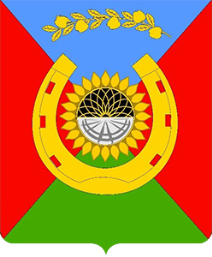 АДЫГЭ РЕСПУБЛИКЭМКIЭМуниципальнэ образованиеу«Джэджэ районым»УплъэлIун-лъытэнхэмкIэ и палат385600, ст.Джаджэр, ул.Кооперативнэр, 35,  тел.(87779) 3-09-30https://кспмогиагра.рф e-mail:kspgiag@mail.ru Наименование показателяУтверждено бюджетом на 2021 годпервоначальноУточненный бюджетОткл.гр.3-гр.2Исполнение 2021 годОткл.гр.5-гр.2Откл.гр.5-гр.3% исполнения к уточненному бюджету12345678Доходы бюджета705947,11327255,6621308,51348939,3642992,321683,8101,6- налоговые и неналоговые доходы182911,4288985,7106074,3312657,3129746,223671,6108,2- безвозмездные поступления523035,71038269,9515234,21036282,1513246,4-1987,899,8Расходы бюджета713263,61338657,6625394,01323195,3609931,7-15462,399,0Профицит (+), дефицит (-) бюджета-7316,5-11402,0-25744,0---КодРазделУтверждено на 2021 годУточненный планФактически исполненоОтклонение, тыс. руб. Отклонение, тыс. руб. КодРазделУтверждено на 2021 годУточненный планФактически исполненок первоначальному бюджету к уточненному бюджету1234567100Общегосударственные вопросы63037,156659,355998,5-7038,6-660,8300Национальная безопасность и правоохранительная деятельность2606,43012,03004,4398,0-7,6400Национальная экономика38299,052931,951909,113610,1-1022,8500Жилищно-коммунальное хозяйство5040,430534,423746,118705,7-6788,3700Образование490544,6968057,0965928,0475383,4-2129800Культура, кинематография72181,6172176,6171994,799813,1-181,91000Социальная политика31700,836082,933411,01710,2-2671,91100Физическая культура и спорт400,0270,9270,9-129,10,01200Средства массовой информации2500,02986,72986,7486,70,01400Межбюджетные трансферты общего характера6953,713945,913945,96992,20,0Всего расходов713263,61336657,61323195,3609931,7-13462,3№ п/п  Главный распорядитель бюджетных средств Утвержденный план 2021 года, тыс. руб.Исполнено в 2021 году, тыс. руб.% исполн.Отклонение, тыс. руб.Удельный вес, %1Совет народных депутатов МО «Гиагинский район»3674,43657,099,5%-17,40,32Управление культуры администрации МО «Гиагинский район»240724,2240493,099,9%-231,218,23Управление финансов администрации МО «Гиагинский район»20054,620053,9100,0%-0,71,54Управление образования администрации МО «Гиагинский район»915498,4912667,899,7%-2830,667,05Контрольно-счетная палата МО «Гиагинский район»2508,82504,299,8%-4,60,26Администрация МО «Гиагинский район»154197,2143819,493,3%-10377,810,9Национальный проект/Региональный проектНаименование мероприятияРезультат выполнения мероприятийФинансированиеФинансированиеФинансированиеНациональный проект/Региональный проектНаименование мероприятияРезультат выполнения мероприятийПлан на 2021 год тыс.руб.Факт за 2021 год тыс.руб.% исполненияКультура/Культурная среда (А1)Государственная поддержка отрасли культуры (софинансирование расходных обязательств, возникающих при реализации мероприятий по модернизации региональных и муниципальных детских школ искусств по видам искусств путем их реконструкции, капитального ремонта)Выполнен капитальный ремонт здания МБУ ДО «Гиагинская детская школа искусств» МО «Гиагинский район», включающий в себя работы по замене оконных блоков и дверей, демонтаж лестниц, ремонт полов, стен и потолков, произведен ремонт фасада и кровли, демонтаж электроприборов14016,814016,8100,0%Творческие люди (А2)Государственная поддержка отрасли культуры (государственная поддержка лучших работников сельских учреждений культуры)По результатам конкурса «Лучший культурный работник» премированы два работника102,4102,4100,0%Образование/Успех каждого ребенка (Е2)Создание в общеобразовательных организациях, расположенных в сельской местности, условий для занятий физической культурой и спортомПроведен ремонт спортивных  залов МБОУ СОШ № 3 в ст.Гиагинской и МБОУ СОШ № 5 в х.Прогресс. В объем ремонтных работ включено: устройство напольного покрытия ПВХ, устройство защитной сетки на окна, замена светильников на светодиодные светильники и обшивка внутренних стен спортзала настенными протекторами, электромонтажные работы и частичная замена оконных блоков, приобретение спортивного оборудования (тренажеры, шведские стенки)3165,33165,3100,0%Жилье и городская среда/Формирование современной городской среды (F2)Реализация программ формирования современной городской средыМО «Дондуковское сельское поселение» проведены работы по  благоустройству сквера им.Кирова в ст.Дондуковской (установлены бордюры и произведена укладка тротуарной плитки3486,93486,9100,0%Всего20771,420771,4100,0%